上 海 建 桥 学 院__高级英语（1）_课程教案周次1   第1次课   学时 2               教案撰写人：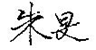 上 海 建 桥 学 院__高级英语（1）_课程教案周次1   第2次课   学时 2               教案撰写人：上 海 建 桥 学 院__高级英语（1）课程教案周次2   第1次课   学时 2               教案撰写人：上 海 建 桥 学 院__高级英语（1）_课程教案周次2   第2次课   学时 2               教案撰写人：上 海 建 桥 学 院__高级英语（1）_课程教案周次3   第1次课   学时 2               教案撰写人：上 海 建 桥 学 院__高级英语（1）_课程教案周次3   第2次课   学时 2               教案撰写人：上 海 建 桥 学 院__高级英语（1）课程教案周次4   第1次课   学时 2               教案撰写人：上 海 建 桥 学 院__高级英语（1）_课程教案周次4   第2次课   学时 2               教案撰写人：上 海 建 桥 学 院__高级英语（1）_课程教案周次5   第1次课   学时 2               教案撰写人：上 海 建 桥 学 院__高级英语（1）_课程教案周次5   第2次课   学时 2               教案撰写人：上 海 建 桥 学 院__高级英语（1）课程教案周次6   第1次课   学时 2               教案撰写人：上 海 建 桥 学 院__高级英语（1）_课程教案周次6   第2次课   学时 2               教案撰写人：上 海 建 桥 学 院__高级英语（1）_课程教案周次7   第1次课   学时 2               教案撰写人：上 海 建 桥 学 院__高级英语（1）_课程教案周次7   第2次课   学时 2               教案撰写人：上 海 建 桥 学 院__高级英语（1）课程教案周次8   第1次课   学时 2               教案撰写人：上 海 建 桥 学 院__高级英语（1）_课程教案周次8   第2次课   学时 2               教案撰写人：上 海 建 桥 学 院__高级英语（1）_课程教案周次9  第1次课   学时 2               教案撰写人：上 海 建 桥 学 院__高级英语（1）_课程教案周次9   第2次课   学时 2               教案撰写人：上 海 建 桥 学 院__高级英语（1）课程教案周次10   第1次课   学时 2               教案撰写人：上 海 建 桥 学 院__高级英语（1）_课程教案周次10   第2次课   学时 2               教案撰写人：上 海 建 桥 学 院__高级英语（1）_课程教案周次11  第1次课   学时 2               教案撰写人：上 海 建 桥 学 院__高级英语（1）_课程教案周次11   第2次课   学时 2               教案撰写人：上 海 建 桥 学 院__高级英语（1）课程教案周次12   第1次课   学时 2               教案撰写人：上 海 建 桥 学 院__高级英语（1）_课程教案周次12   第2次课   学时 2               教案撰写人：上 海 建 桥 学 院__高级英语（1）_课程教案周次13  第1次课   学时 2               教案撰写人：上 海 建 桥 学 院__高级英语（1）_课程教案周次13   第2次课   学时 2               教案撰写人：上 海 建 桥 学 院__高级英语（1）课程教案周次14   第1次课   学时 2               教案撰写人：上 海 建 桥 学 院__高级英语（1）_课程教案周次14   第2次课   学时 2               教案撰写人：上 海 建 桥 学 院__高级英语（1）_课程教案周次15  第1次课   学时 2               教案撰写人：上 海 建 桥 学 院__高级英语（1）课程教案周次15   第2次课   学时 2               教案撰写人：上 海 建 桥 学 院__高级英语（1）_课程教案周次16  第1次课   学时 2               教案撰写人：上 海 建 桥 学 院__高级英语（1）课程教案周次16   第2次课   学时 2               教案撰写人：课程单元名称Unit 1—The Fourth of JulyUnit 1—The Fourth of July本次授课目的与要求Theme: prejudice (against blacks) New vocabulary Language & grammar pointsWriting strategies: flashback and symbolismLanguage appreciation: writing skills and art of the language本次授课目的与要求Theme: prejudice (against blacks) New vocabulary Language & grammar pointsWriting strategies: flashback and symbolismLanguage appreciation: writing skills and art of the language本次授课目的与要求Theme: prejudice (against blacks) New vocabulary Language & grammar pointsWriting strategies: flashback and symbolismLanguage appreciation: writing skills and art of the language教学设计思路Step 1: New Vocabulary(Get the students to read the new vocabulary;Step 2: Global reading (Check to find out the students’ preview and understanding of the text)Step 3: Detailed reading of the first half of the text;Step 4: Summary 教学设计思路Step 1: New Vocabulary(Get the students to read the new vocabulary;Step 2: Global reading (Check to find out the students’ preview and understanding of the text)Step 3: Detailed reading of the first half of the text;Step 4: Summary 教学设计思路Step 1: New Vocabulary(Get the students to read the new vocabulary;Step 2: Global reading (Check to find out the students’ preview and understanding of the text)Step 3: Detailed reading of the first half of the text;Step 4: Summary 本次教学重点与难点Key points: language & grammar points Difficult points: theme of the text;tricky sentences and appreciation of language art 本次教学重点与难点Key points: language & grammar points Difficult points: theme of the text;tricky sentences and appreciation of language art 本次教学重点与难点Key points: language & grammar points Difficult points: theme of the text;tricky sentences and appreciation of language art 教学内容提要及时间分配教学内容提要及时间分配教学方法与手段设计Teaching proceduresPre-reading Activities (10 min)   Questions + Discussions: Ask students to work in pairs or in small groups to discuss the pre-reading questions.   Get the students to work out the theme of the article.Comprehension Activities (15 min)   1) Based on the students’preview, check the students comprehension by getting them to finish Text Comprehension;2) Based on the students’ preview, ask them to consider the organization or structure of the text;   3) The teacher helps the students to work out the main idea of the text.3. Language work on the first half of Text I: (50 min)   (1) and pronunciation (Get the students to read the paragraphs one by one)(2)Key language and grammar points;    (3)Analysis and understanding of lengthy and difficult sentences with their Chinese meanings;   (4)Appreciation of the writing skills and art of the language used in the paragraphs;   (5)Collection of useful phrases and wonderful expressions in these parts with their Chinese meanings.  4. Summary (5 min) (略)Teaching proceduresPre-reading Activities (10 min)   Questions + Discussions: Ask students to work in pairs or in small groups to discuss the pre-reading questions.   Get the students to work out the theme of the article.Comprehension Activities (15 min)   1) Based on the students’preview, check the students comprehension by getting them to finish Text Comprehension;2) Based on the students’ preview, ask them to consider the organization or structure of the text;   3) The teacher helps the students to work out the main idea of the text.3. Language work on the first half of Text I: (50 min)   (1) and pronunciation (Get the students to read the paragraphs one by one)(2)Key language and grammar points;    (3)Analysis and understanding of lengthy and difficult sentences with their Chinese meanings;   (4)Appreciation of the writing skills and art of the language used in the paragraphs;   (5)Collection of useful phrases and wonderful expressions in these parts with their Chinese meanings.  4. Summary (5 min) (略)1. 启发性（对于重点难点帮助学生归纳、对比和综合）2. 直观性（多媒体辅助）3. 系统性（在生词的学习和记忆方面循序渐进；对语言听说读写译能力的培养由易到难）4. 巩固性（课堂活动和课后练习相结合巩固本节所学）5. 实践性 （在文章的分析和欣赏方面，理论联系实际，注重实用）课外复习、预习要求及作业布置Review the new vocabulary and what has been covered in the text;Preview the remaining part of Text I课外复习、预习要求及作业布置Review the new vocabulary and what has been covered in the text;Preview the remaining part of Text I课外复习、预习要求及作业布置Review the new vocabulary and what has been covered in the text;Preview the remaining part of Text I课后反思课程单元名称Unit 1---The Fourth of JulyUnit 1---The Fourth of July本次授课目的与要求New vocabularyKey language & grammar pointsWriting strategies: flashback and symbolismLanguage appreciation: the writing skills and art of the language本次授课目的与要求New vocabularyKey language & grammar pointsWriting strategies: flashback and symbolismLanguage appreciation: the writing skills and art of the language本次授课目的与要求New vocabularyKey language & grammar pointsWriting strategies: flashback and symbolismLanguage appreciation: the writing skills and art of the language教学设计思路Step 1: Revision (by getting students to read the new vocabulary and the part of the article that were learned in the previous session)Step 3: Detailed  of the remaining part of the text;Step 4:  Writing strategies (Expressions and sentences to indicate the author’s emotions)Step 5: Summary 教学设计思路Step 1: Revision (by getting students to read the new vocabulary and the part of the article that were learned in the previous session)Step 3: Detailed  of the remaining part of the text;Step 4:  Writing strategies (Expressions and sentences to indicate the author’s emotions)Step 5: Summary 教学设计思路Step 1: Revision (by getting students to read the new vocabulary and the part of the article that were learned in the previous session)Step 3: Detailed  of the remaining part of the text;Step 4:  Writing strategies (Expressions and sentences to indicate the author’s emotions)Step 5: Summary 本次教学重点与难点Key points: language & grammar points Difficult points: tricky sentences and appreciation of language art本次教学重点与难点Key points: language & grammar points Difficult points: tricky sentences and appreciation of language art本次教学重点与难点Key points: language & grammar points Difficult points: tricky sentences and appreciation of language art教学内容提要及时间分配教学内容提要及时间分配教学方法与手段设计Teaching procedure1. Review the new vocabulary (Get the students to read it)(5 min）2. Review what has been covered of the text：(Get the students to read it) (10 min)3. Explanation of the remaining part of the text: (50 min)  (1) and pronunciation (Get the students to read the paragraphs one by one)(2)Language and grammar points;    (3)Analysis and understanding of lengthy and difficult sentences with their Chinese meanings;   (4)Appreciation of the writing skills and art of the language used in the paragraphs;   (5)Collection of useful phrases and wonderful expressions in these parts with their Chinese meanings. 4. Question time (10 min)5. Summary (5 min) (略)Teaching procedure1. Review the new vocabulary (Get the students to read it)(5 min）2. Review what has been covered of the text：(Get the students to read it) (10 min)3. Explanation of the remaining part of the text: (50 min)  (1) and pronunciation (Get the students to read the paragraphs one by one)(2)Language and grammar points;    (3)Analysis and understanding of lengthy and difficult sentences with their Chinese meanings;   (4)Appreciation of the writing skills and art of the language used in the paragraphs;   (5)Collection of useful phrases and wonderful expressions in these parts with their Chinese meanings. 4. Question time (10 min)5. Summary (5 min) (略)1. 启发性（对于重点难点帮助学生归纳、对比和综合）2. 直观性（多媒体辅助）3. 系统性（在生词的学习和记忆方面循序渐进；对语言听说读写译能力的培养由易到难）4. 巩固性（课堂活动和课后练习相结合巩固本节所学）5. 实践性 （在文章的分析和欣赏方面，理论联系实际，注重实用）课外复习、预习要求及作业布置Review the new vocabulary and the text;Preview the Language Work (LW) and Translation exercises of Text I.课外复习、预习要求及作业布置Review the new vocabulary and the text;Preview the Language Work (LW) and Translation exercises of Text I.课外复习、预习要求及作业布置Review the new vocabulary and the text;Preview the Language Work (LW) and Translation exercises of Text I.课后反思课程单元名称Unit 1---The Fourth of JulyUnit 1---The Fourth of July本次授课目的与要求Revision (of the new vocabulary and the text)Developing language skills through Language Work;The students should have done their preview of Language Work.本次授课目的与要求Revision (of the new vocabulary and the text)Developing language skills through Language Work;The students should have done their preview of Language Work.本次授课目的与要求Revision (of the new vocabulary and the text)Developing language skills through Language Work;The students should have done their preview of Language Work.教学设计思路Step 1: Revision of the new vocabulary (by doing E-C translation); Step 2: Revision of the text(Get the students to give the main idea of the text);Step 3: Language Work;Step 4: Summary. 教学设计思路Step 1: Revision of the new vocabulary (by doing E-C translation); Step 2: Revision of the text(Get the students to give the main idea of the text);Step 3: Language Work;Step 4: Summary. 教学设计思路Step 1: Revision of the new vocabulary (by doing E-C translation); Step 2: Revision of the text(Get the students to give the main idea of the text);Step 3: Language Work;Step 4: Summary. 本次教学重点与难点Key points: Paraphrase exercises.Difficult points: Differences between pairs of synonyms; Cloze test本次教学重点与难点Key points: Paraphrase exercises.Difficult points: Differences between pairs of synonyms; Cloze test本次教学重点与难点Key points: Paraphrase exercises.Difficult points: Differences between pairs of synonyms; Cloze test教学内容提要及时间分配教学内容提要及时间分配教学方法与手段设计Teaching procedures1. Review the new vocabulary (Get the students to tell the Chinese meaning of the words in the Vocabulary List) : (15 min)2. Review the paragraphs of the text that were covered in the previous session(Get students to read them aloud)：(10 min) 3. Language Work(40 min) 4. Question time (10 min)5. Summary (5 min) Teaching procedures1. Review the new vocabulary (Get the students to tell the Chinese meaning of the words in the Vocabulary List) : (15 min)2. Review the paragraphs of the text that were covered in the previous session(Get students to read them aloud)：(10 min) 3. Language Work(40 min) 4. Question time (10 min)5. Summary (5 min) 1. 启发性（对于重点难点帮助学生归纳、对比和综合）2. 直观性（多媒体辅助）3. 系统性（在生词的学习和记忆方面循序渐进；对语言听说读写译能力的培养由易到难）4. 巩固性（课堂活动和课后练习相结合巩固本节所学）5. 实践性 （在文章的分析和欣赏方面，理论联系实际，注重实用）课外复习、预习要求及作业布置Review the new vocabulary;Review Text I;Copy at least 10 sentences in the text that contain the new words; copy at least 5 sentences in the text that the student considers so valuable or beautiful as to remember；Preview the remaining exercises of the unit. 课外复习、预习要求及作业布置Review the new vocabulary;Review Text I;Copy at least 10 sentences in the text that contain the new words; copy at least 5 sentences in the text that the student considers so valuable or beautiful as to remember；Preview the remaining exercises of the unit. 课外复习、预习要求及作业布置Review the new vocabulary;Review Text I;Copy at least 10 sentences in the text that contain the new words; copy at least 5 sentences in the text that the student considers so valuable or beautiful as to remember；Preview the remaining exercises of the unit. 课后反思课程单元名称Unit 1---The Fourth of JulyUnit 1---The Fourth of July本次授课目的与要求Revision (of the new vocabulary)Developing language skills through Translation & Oral activity;The students should have done their preview of Translation & Oral activity.本次授课目的与要求Revision (of the new vocabulary)Developing language skills through Translation & Oral activity;The students should have done their preview of Translation & Oral activity.本次授课目的与要求Revision (of the new vocabulary)Developing language skills through Translation & Oral activity;The students should have done their preview of Translation & Oral activity.教学设计思路Step 1: Revision of the new vocabulary (by doing C-E translation);Step 2: Developing written language skills through Translation;Step 3: Developing oral language skills through Oral activity;Step 4: Summary 教学设计思路Step 1: Revision of the new vocabulary (by doing C-E translation);Step 2: Developing written language skills through Translation;Step 3: Developing oral language skills through Oral activity;Step 4: Summary 教学设计思路Step 1: Revision of the new vocabulary (by doing C-E translation);Step 2: Developing written language skills through Translation;Step 3: Developing oral language skills through Oral activity;Step 4: Summary 本次教学重点与难点Key points: written language skills through TranslationDifficult points: the skill of translation本次教学重点与难点Key points: written language skills through TranslationDifficult points: the skill of translation本次教学重点与难点Key points: written language skills through TranslationDifficult points: the skill of translation教学内容提要及时间分配教学内容提要及时间分配教学方法与手段设计Teaching procedures1: Revision of the new vocabulary (15 min) ;   Teacher gives the Chinese meaning of a certain word in the Vocabulary List, and asks the students to give the English word and then spell it out on the blackboard; 2: Developing written language skills through Translation (30 min) ;Teacher asks students to do the Translation orally or on the blackboard, and corrects any mistakes in the translation result.3: Developing oral language skills through Oral activity (20 min) ;Teacher asks students to give a talk or have a discussion based on the material offered in the course book. 4. Question time (10 min);5. Summary (5 min).Teaching procedures1: Revision of the new vocabulary (15 min) ;   Teacher gives the Chinese meaning of a certain word in the Vocabulary List, and asks the students to give the English word and then spell it out on the blackboard; 2: Developing written language skills through Translation (30 min) ;Teacher asks students to do the Translation orally or on the blackboard, and corrects any mistakes in the translation result.3: Developing oral language skills through Oral activity (20 min) ;Teacher asks students to give a talk or have a discussion based on the material offered in the course book. 4. Question time (10 min);5. Summary (5 min).1. 启发性（对于重点难点帮助学生归纳、对比和综合）2. 直观性（多媒体辅助）3. 系统性（在生词的学习和记忆方面循序渐进；对语言听说读写译能力的培养由易到难）4. 巩固性（课堂活动和课后练习相结合巩固本节所学）5. 实践性 （在文章的分析和欣赏方面，理论联系实际，注重实用）课外复习、预习要求及作业布置Review the new vocabulary of the unit;Do the passage translation in the exercise book; Review the text by presenting a review report on Text 1;Preview Text I of Unit 2, including the Text comprehension exercises.课外复习、预习要求及作业布置Review the new vocabulary of the unit;Do the passage translation in the exercise book; Review the text by presenting a review report on Text 1;Preview Text I of Unit 2, including the Text comprehension exercises.课外复习、预习要求及作业布置Review the new vocabulary of the unit;Do the passage translation in the exercise book; Review the text by presenting a review report on Text 1;Preview Text I of Unit 2, including the Text comprehension exercises.课后反思课程单元名称Unit 2—The Struggle to Be an All-American GirlUnit 2—The Struggle to Be an All-American Girl本次授课目的与要求Theme: Cultural assimilation New vocabulary Language & grammar pointsWriting strategies: simile and metaphorLanguage appreciation: writing skills and art of the language本次授课目的与要求Theme: Cultural assimilation New vocabulary Language & grammar pointsWriting strategies: simile and metaphorLanguage appreciation: writing skills and art of the language本次授课目的与要求Theme: Cultural assimilation New vocabulary Language & grammar pointsWriting strategies: simile and metaphorLanguage appreciation: writing skills and art of the language教学设计思路Step 1: New Vocabulary(Get the students to read the new vocabulary;Step 2: Global reading (Check to find out the students’ preview and understanding of the text)Step 3: Detailed reading of the first half of the text;Step 4: Summary 教学设计思路Step 1: New Vocabulary(Get the students to read the new vocabulary;Step 2: Global reading (Check to find out the students’ preview and understanding of the text)Step 3: Detailed reading of the first half of the text;Step 4: Summary 教学设计思路Step 1: New Vocabulary(Get the students to read the new vocabulary;Step 2: Global reading (Check to find out the students’ preview and understanding of the text)Step 3: Detailed reading of the first half of the text;Step 4: Summary 本次教学重点与难点Key points: language & grammar points Difficult points: theme of the text; tricky sentences and appreciation of language art 本次教学重点与难点Key points: language & grammar points Difficult points: theme of the text; tricky sentences and appreciation of language art 本次教学重点与难点Key points: language & grammar points Difficult points: theme of the text; tricky sentences and appreciation of language art 教学内容提要及时间分配教学内容提要及时间分配教学方法与手段设计Teaching procedurePre-reading Activities (10 min)   Questions + Discussions: Ask students to work in pairs or in small groups to discuss the pre-reading questions.   Get the students to work out the theme of the article.Comprehension Activities (15 min)   1) Based on the students’preview, check the students comprehension by getting them to finish Text Comprehension;2) Based on the students’ preview, ask them to consider the organization or structure of the text;   3) The teacher helps the students to work out the main idea of the text.3. Language work on the first half of Text I: (50 min)   (1) and pronunciation (Get the students to read the paragraphs one by one)(2)Key language and grammar points;    (3)Analysis and understanding of lengthy and difficult sentences with their Chinese meanings;   (4)Appreciation of the writing skills and art of the language used in the paragraphs;   (5)Collection of useful phrases and wonderful expressions in these parts with their Chinese meanings.  4. Summary (5 min) (略)Teaching procedurePre-reading Activities (10 min)   Questions + Discussions: Ask students to work in pairs or in small groups to discuss the pre-reading questions.   Get the students to work out the theme of the article.Comprehension Activities (15 min)   1) Based on the students’preview, check the students comprehension by getting them to finish Text Comprehension;2) Based on the students’ preview, ask them to consider the organization or structure of the text;   3) The teacher helps the students to work out the main idea of the text.3. Language work on the first half of Text I: (50 min)   (1) and pronunciation (Get the students to read the paragraphs one by one)(2)Key language and grammar points;    (3)Analysis and understanding of lengthy and difficult sentences with their Chinese meanings;   (4)Appreciation of the writing skills and art of the language used in the paragraphs;   (5)Collection of useful phrases and wonderful expressions in these parts with their Chinese meanings.  4. Summary (5 min) (略)1. 启发性（对于重点难点帮助学生归纳、对比和综合）2. 直观性（多媒体辅助）3. 系统性（在生词的学习和记忆方面循序渐进；对语言听说读写译能力的培养由易到难）4. 巩固性（课堂活动和课后练习相结合巩固本节所学）5. 实践性 （在文章的分析和欣赏方面，理论联系实际，注重实用）课外复习、预习要求及作业布置Review the new vocabulary and what has been covered in the text;Preview the remaining part of Text I课外复习、预习要求及作业布置Review the new vocabulary and what has been covered in the text;Preview the remaining part of Text I课外复习、预习要求及作业布置Review the new vocabulary and what has been covered in the text;Preview the remaining part of Text I课后反思课程单元名称Unit 2---The Struggle to Be an All-American GirlUnit 2---The Struggle to Be an All-American Girl本次授课目的与要求New vocabularyKey language & grammar pointsWriting strategies: simile and metaphorLanguage appreciation: the writing skills and art of the language本次授课目的与要求New vocabularyKey language & grammar pointsWriting strategies: simile and metaphorLanguage appreciation: the writing skills and art of the language本次授课目的与要求New vocabularyKey language & grammar pointsWriting strategies: simile and metaphorLanguage appreciation: the writing skills and art of the language教学设计思路Step 1: Revision (by getting students to read the new vocabulary and the part of the article that were learned in the previous session)Step 3: Detailed  of the remaining part of the text;Step 4:  Writing strategies (simile and metaphor)Step 5: Summary 教学设计思路Step 1: Revision (by getting students to read the new vocabulary and the part of the article that were learned in the previous session)Step 3: Detailed  of the remaining part of the text;Step 4:  Writing strategies (simile and metaphor)Step 5: Summary 教学设计思路Step 1: Revision (by getting students to read the new vocabulary and the part of the article that were learned in the previous session)Step 3: Detailed  of the remaining part of the text;Step 4:  Writing strategies (simile and metaphor)Step 5: Summary 本次教学重点与难点Key points: language & grammar points Difficult points: tricky sentences and appreciation of language art本次教学重点与难点Key points: language & grammar points Difficult points: tricky sentences and appreciation of language art本次教学重点与难点Key points: language & grammar points Difficult points: tricky sentences and appreciation of language art教学内容提要及时间分配教学内容提要及时间分配教学方法与手段设计Teaching procedure1. Review the new vocabulary (Get the students to read it)(5 min）2. Review what has been covered of the text：(Get the students to read it) (10 min)3. Explanation of the remaining part of the text: (50 min)  (1) and pronunciation (Get the students to read the paragraphs one by one)(2)Language and grammar points;    (3)Analysis and understanding of lengthy and difficult sentences with their Chinese meanings;   (4)Appreciation of the writing skills and art of the language used in the paragraphs;   (5)Collection of useful phrases and wonderful expressions in these parts with their Chinese meanings. 4. Question time (10 min)5. Summary (5 min) (略)Teaching procedure1. Review the new vocabulary (Get the students to read it)(5 min）2. Review what has been covered of the text：(Get the students to read it) (10 min)3. Explanation of the remaining part of the text: (50 min)  (1) and pronunciation (Get the students to read the paragraphs one by one)(2)Language and grammar points;    (3)Analysis and understanding of lengthy and difficult sentences with their Chinese meanings;   (4)Appreciation of the writing skills and art of the language used in the paragraphs;   (5)Collection of useful phrases and wonderful expressions in these parts with their Chinese meanings. 4. Question time (10 min)5. Summary (5 min) (略)1. 启发性（对于重点难点帮助学生归纳、对比和综合）2. 直观性（多媒体辅助）3. 系统性（在生词的学习和记忆方面循序渐进；对语言听说读写译能力的培养由易到难）4. 巩固性（课堂活动和课后练习相结合巩固本节所学）5. 实践性 （在文章的分析和欣赏方面，理论联系实际，注重实用）课外复习、预习要求及作业布置Review the new vocabulary and the text;Preview the Language Work (LW) and Translation exercises of Text I.课外复习、预习要求及作业布置Review the new vocabulary and the text;Preview the Language Work (LW) and Translation exercises of Text I.课外复习、预习要求及作业布置Review the new vocabulary and the text;Preview the Language Work (LW) and Translation exercises of Text I.课后反思课程单元名称Unit 2--- The Struggle to Be an All-American GirlUnit 2--- The Struggle to Be an All-American Girl本次授课目的与要求Revision (of the new vocabulary and the text)Developing language skills through Language Work;The students should have done their preview of Language Work.本次授课目的与要求Revision (of the new vocabulary and the text)Developing language skills through Language Work;The students should have done their preview of Language Work.本次授课目的与要求Revision (of the new vocabulary and the text)Developing language skills through Language Work;The students should have done their preview of Language Work.教学设计思路Step 1: Revision of the new vocabulary (by doing E-C translation); Step 2: Revision of the text(Get the students to give the main idea of the text);Step 3: Language Work;Step 4: Summary. 教学设计思路Step 1: Revision of the new vocabulary (by doing E-C translation); Step 2: Revision of the text(Get the students to give the main idea of the text);Step 3: Language Work;Step 4: Summary. 教学设计思路Step 1: Revision of the new vocabulary (by doing E-C translation); Step 2: Revision of the text(Get the students to give the main idea of the text);Step 3: Language Work;Step 4: Summary. 本次教学重点与难点Key points: Paraphrase exercises.Difficult points: Differences between pairs of synonyms; Cloze test本次教学重点与难点Key points: Paraphrase exercises.Difficult points: Differences between pairs of synonyms; Cloze test本次教学重点与难点Key points: Paraphrase exercises.Difficult points: Differences between pairs of synonyms; Cloze test教学内容提要及时间分配教学内容提要及时间分配教学方法与手段设计Teaching procedures1. Review the new vocabulary (Get the students to tell the Chinese meaning of the words in the Vocabulary List) : (15 min)2. Review the paragraphs of the text that were covered in the previous session(Get students to read them aloud)：(10 min) 3. Language Work(40 min) 4. Question time (10 min)5. Summary (5 min) Teaching procedures1. Review the new vocabulary (Get the students to tell the Chinese meaning of the words in the Vocabulary List) : (15 min)2. Review the paragraphs of the text that were covered in the previous session(Get students to read them aloud)：(10 min) 3. Language Work(40 min) 4. Question time (10 min)5. Summary (5 min) 1. 启发性（对于重点难点帮助学生归纳、对比和综合）2. 直观性（多媒体辅助）3. 系统性（在生词的学习和记忆方面循序渐进；对语言听说读写译能力的培养由易到难）4. 巩固性（课堂活动和课后练习相结合巩固本节所学）5. 实践性 （在文章的分析和欣赏方面，理论联系实际，注重实用）课外复习、预习要求及作业布置Review the new vocabulary;Review Text I;Copy at least 10 sentences in the text that contain the new words; copy at least 5 sentences in the text that the student considers so valuable or beautiful as to remember；Preview the remaining exercises of the unit. 课外复习、预习要求及作业布置Review the new vocabulary;Review Text I;Copy at least 10 sentences in the text that contain the new words; copy at least 5 sentences in the text that the student considers so valuable or beautiful as to remember；Preview the remaining exercises of the unit. 课外复习、预习要求及作业布置Review the new vocabulary;Review Text I;Copy at least 10 sentences in the text that contain the new words; copy at least 5 sentences in the text that the student considers so valuable or beautiful as to remember；Preview the remaining exercises of the unit. 课后反思课程单元名称Unit 2---The Struggle to Be an All-American GirlUnit 2---The Struggle to Be an All-American Girl本次授课目的与要求Revision (of the new vocabulary)Developing language skills through Translation & Oral activity;The students should have done their preview of Translation & Oral activity.本次授课目的与要求Revision (of the new vocabulary)Developing language skills through Translation & Oral activity;The students should have done their preview of Translation & Oral activity.本次授课目的与要求Revision (of the new vocabulary)Developing language skills through Translation & Oral activity;The students should have done their preview of Translation & Oral activity.教学设计思路Step 1: Revision of the new vocabulary (by doing C-E translation);Step 2: Developing written language skills through Translation;Step 3: Developing oral language skills through Oral activity;Step 4: Summary 教学设计思路Step 1: Revision of the new vocabulary (by doing C-E translation);Step 2: Developing written language skills through Translation;Step 3: Developing oral language skills through Oral activity;Step 4: Summary 教学设计思路Step 1: Revision of the new vocabulary (by doing C-E translation);Step 2: Developing written language skills through Translation;Step 3: Developing oral language skills through Oral activity;Step 4: Summary 本次教学重点与难点Key points: written language skills through TranslationDifficult points: the skill of translation本次教学重点与难点Key points: written language skills through TranslationDifficult points: the skill of translation本次教学重点与难点Key points: written language skills through TranslationDifficult points: the skill of translation教学内容提要及时间分配教学内容提要及时间分配教学方法与手段设计Teaching procedures1: Revision of the new vocabulary (15 min) ;   Teacher gives the Chinese meaning of a certain word in the Vocabulary List, and asks the students to give the English word and then spell it out on the blackboard; 2: Developing written language skills through Translation (30 min) ;Teacher asks students to do the Translation orally or on the blackboard, and corrects any mistakes in the translation result.3: Developing oral language skills through Oral activity (20 min) ;Teacher asks students to give a talk or have a discussion based on the material offered in the course book. 4. Question time (10 min);5. Summary (5 min).Teaching procedures1: Revision of the new vocabulary (15 min) ;   Teacher gives the Chinese meaning of a certain word in the Vocabulary List, and asks the students to give the English word and then spell it out on the blackboard; 2: Developing written language skills through Translation (30 min) ;Teacher asks students to do the Translation orally or on the blackboard, and corrects any mistakes in the translation result.3: Developing oral language skills through Oral activity (20 min) ;Teacher asks students to give a talk or have a discussion based on the material offered in the course book. 4. Question time (10 min);5. Summary (5 min).1. 启发性（对于重点难点帮助学生归纳、对比和综合）2. 直观性（多媒体辅助）3. 系统性（在生词的学习和记忆方面循序渐进；对语言听说读写译能力的培养由易到难）4. 巩固性（课堂活动和课后练习相结合巩固本节所学）5. 实践性 （在文章的分析和欣赏方面，理论联系实际，注重实用）课外复习、预习要求及作业布置Review the new vocabulary of the unit;Do the passage translation in the exercise book; Review the text by presenting a review report on Text 1;Preview Text I of Unit 3, including the Text comprehension exercises.课外复习、预习要求及作业布置Review the new vocabulary of the unit;Do the passage translation in the exercise book; Review the text by presenting a review report on Text 1;Preview Text I of Unit 3, including the Text comprehension exercises.课外复习、预习要求及作业布置Review the new vocabulary of the unit;Do the passage translation in the exercise book; Review the text by presenting a review report on Text 1;Preview Text I of Unit 3, including the Text comprehension exercises.课后反思课程单元名称Unit 3—A HangingUnit 3—A Hanging本次授课目的与要求Theme: Mercy on life New vocabulary Language & grammar pointsWriting strategies: first person narration, dynamic verbsLanguage appreciation: writing skills and art of the language本次授课目的与要求Theme: Mercy on life New vocabulary Language & grammar pointsWriting strategies: first person narration, dynamic verbsLanguage appreciation: writing skills and art of the language本次授课目的与要求Theme: Mercy on life New vocabulary Language & grammar pointsWriting strategies: first person narration, dynamic verbsLanguage appreciation: writing skills and art of the language教学设计思路Step 1: New Vocabulary(Get the students to read the new vocabulary;Step 2: Global reading (Check to find out the students’ preview and understanding of the text)Step 3: Detailed reading of the first half of the text;Step 4: Summary 教学设计思路Step 1: New Vocabulary(Get the students to read the new vocabulary;Step 2: Global reading (Check to find out the students’ preview and understanding of the text)Step 3: Detailed reading of the first half of the text;Step 4: Summary 教学设计思路Step 1: New Vocabulary(Get the students to read the new vocabulary;Step 2: Global reading (Check to find out the students’ preview and understanding of the text)Step 3: Detailed reading of the first half of the text;Step 4: Summary 本次教学重点与难点Key points: language & grammar points Difficult points: theme of the text; tricky sentences and appreciation of language art 本次教学重点与难点Key points: language & grammar points Difficult points: theme of the text; tricky sentences and appreciation of language art 本次教学重点与难点Key points: language & grammar points Difficult points: theme of the text; tricky sentences and appreciation of language art 教学内容提要及时间分配教学内容提要及时间分配教学方法与手段设计Teaching procedurePre-reading Activities (10 min)   Questions + Discussions: Ask students to work in pairs or in small groups to discuss the pre-reading questions.   Get the students to work out the theme of the article.Comprehension Activities (15 min)   1) Based on the students’preview, check the students comprehension by getting them to finish Text Comprehension;2) Based on the students’ preview, ask them to consider the organization or structure of the text;   3) The teacher helps the students to work out the main idea of the text.3. Language work on the first half of Text I: (50 min)   (1) and pronunciation (Get the students to read the paragraphs one by one)(2)Key language and grammar points;    (3)Analysis and understanding of lengthy and difficult sentences with their Chinese meanings;   (4)Appreciation of the writing skills and art of the language used in the paragraphs;   (5)Collection of useful phrases and wonderful expressions in these parts with their Chinese meanings.  4. Summary (5 min) (略)Teaching procedurePre-reading Activities (10 min)   Questions + Discussions: Ask students to work in pairs or in small groups to discuss the pre-reading questions.   Get the students to work out the theme of the article.Comprehension Activities (15 min)   1) Based on the students’preview, check the students comprehension by getting them to finish Text Comprehension;2) Based on the students’ preview, ask them to consider the organization or structure of the text;   3) The teacher helps the students to work out the main idea of the text.3. Language work on the first half of Text I: (50 min)   (1) and pronunciation (Get the students to read the paragraphs one by one)(2)Key language and grammar points;    (3)Analysis and understanding of lengthy and difficult sentences with their Chinese meanings;   (4)Appreciation of the writing skills and art of the language used in the paragraphs;   (5)Collection of useful phrases and wonderful expressions in these parts with their Chinese meanings.  4. Summary (5 min) (略)1. 启发性（对于重点难点帮助学生归纳、对比和综合）2. 直观性（多媒体辅助）3. 系统性（在生词的学习和记忆方面循序渐进；对语言听说读写译能力的培养由易到难）4. 巩固性（课堂活动和课后练习相结合巩固本节所学）5. 实践性 （在文章的分析和欣赏方面，理论联系实际，注重实用）课外复习、预习要求及作业布置Review the new vocabulary and what has been covered in the text;Preview the remaining part of Text I.课外复习、预习要求及作业布置Review the new vocabulary and what has been covered in the text;Preview the remaining part of Text I.课外复习、预习要求及作业布置Review the new vocabulary and what has been covered in the text;Preview the remaining part of Text I.课后反思课程单元名称Unit 3---A HangingUnit 3---A Hanging本次授课目的与要求New vocabularyKey language & grammar pointsWriting strategies: first person narration, dynamic verbsLanguage appreciation: the writing skills and art of the language本次授课目的与要求New vocabularyKey language & grammar pointsWriting strategies: first person narration, dynamic verbsLanguage appreciation: the writing skills and art of the language本次授课目的与要求New vocabularyKey language & grammar pointsWriting strategies: first person narration, dynamic verbsLanguage appreciation: the writing skills and art of the language教学设计思路Step 1: Revision (by getting students to read the new vocabulary and the part of the article that were learned in the previous session)Step 3: Detailed  of the remaining part of the text;Step 4:  Writing strategies (first person narration, dynamic verbs)Step 5: Summary 教学设计思路Step 1: Revision (by getting students to read the new vocabulary and the part of the article that were learned in the previous session)Step 3: Detailed  of the remaining part of the text;Step 4:  Writing strategies (first person narration, dynamic verbs)Step 5: Summary 教学设计思路Step 1: Revision (by getting students to read the new vocabulary and the part of the article that were learned in the previous session)Step 3: Detailed  of the remaining part of the text;Step 4:  Writing strategies (first person narration, dynamic verbs)Step 5: Summary 本次教学重点与难点Key points: language & grammar points Difficult points: tricky sentences and appreciation of language art本次教学重点与难点Key points: language & grammar points Difficult points: tricky sentences and appreciation of language art本次教学重点与难点Key points: language & grammar points Difficult points: tricky sentences and appreciation of language art教学内容提要及时间分配教学内容提要及时间分配教学方法与手段设计Teaching procedure1. Review the new vocabulary (Get the students to read it)(5 min）2. Review what has been covered of the text：(Get the students to read it) (10 min)3. Explanation of the remaining part of the text: (50 min)  (1) and pronunciation (Get the students to read the paragraphs one by one)(2)Language and grammar points;    (3)Analysis and understanding of lengthy and difficult sentences with their Chinese meanings;   (4)Appreciation of the writing skills and art of the language used in the paragraphs;   (5)Collection of useful phrases and wonderful expressions in these parts with their Chinese meanings. 4. Question time (10 min)5. Summary (5 min) (略)Teaching procedure1. Review the new vocabulary (Get the students to read it)(5 min）2. Review what has been covered of the text：(Get the students to read it) (10 min)3. Explanation of the remaining part of the text: (50 min)  (1) and pronunciation (Get the students to read the paragraphs one by one)(2)Language and grammar points;    (3)Analysis and understanding of lengthy and difficult sentences with their Chinese meanings;   (4)Appreciation of the writing skills and art of the language used in the paragraphs;   (5)Collection of useful phrases and wonderful expressions in these parts with their Chinese meanings. 4. Question time (10 min)5. Summary (5 min) (略)1. 启发性（对于重点难点帮助学生归纳、对比和综合）2. 直观性（多媒体辅助）3. 系统性（在生词的学习和记忆方面循序渐进；对语言听说读写译能力的培养由易到难）4. 巩固性（课堂活动和课后练习相结合巩固本节所学）5. 实践性 （在文章的分析和欣赏方面，理论联系实际，注重实用）课外复习、预习要求及作业布置Review the new vocabulary and the text;Preview the Language Work (LW) and Translation exercises of Text I.课外复习、预习要求及作业布置Review the new vocabulary and the text;Preview the Language Work (LW) and Translation exercises of Text I.课外复习、预习要求及作业布置Review the new vocabulary and the text;Preview the Language Work (LW) and Translation exercises of Text I.课后反思课程单元名称Unit 3--- A HangingUnit 3--- A Hanging本次授课目的与要求Revision (of the new vocabulary and the text)Developing language skills through Language Work;The students should have done their preview of Language Work.本次授课目的与要求Revision (of the new vocabulary and the text)Developing language skills through Language Work;The students should have done their preview of Language Work.本次授课目的与要求Revision (of the new vocabulary and the text)Developing language skills through Language Work;The students should have done their preview of Language Work.教学设计思路Step 1: Revision of the new vocabulary (by doing E-C translation); Step 2: Revision of the text(Get the students to give the main idea of the text);Step 3: Language Work;Step 4: Summary. 教学设计思路Step 1: Revision of the new vocabulary (by doing E-C translation); Step 2: Revision of the text(Get the students to give the main idea of the text);Step 3: Language Work;Step 4: Summary. 教学设计思路Step 1: Revision of the new vocabulary (by doing E-C translation); Step 2: Revision of the text(Get the students to give the main idea of the text);Step 3: Language Work;Step 4: Summary. 本次教学重点与难点Key points: Paraphrase exercises.Difficult points: Differences between pairs of synonyms; Cloze test本次教学重点与难点Key points: Paraphrase exercises.Difficult points: Differences between pairs of synonyms; Cloze test本次教学重点与难点Key points: Paraphrase exercises.Difficult points: Differences between pairs of synonyms; Cloze test教学内容提要及时间分配教学内容提要及时间分配教学方法与手段设计Teaching procedures1. Review the new vocabulary (Get the students to tell the Chinese meaning of the words in the Vocabulary List) : (15 min)2. Review the paragraphs of the text that were covered in the previous session(Get students to read them aloud)：(10 min) 3. Language Work(40 min) 4. Question time (10 min)5. Summary (5 min) Teaching procedures1. Review the new vocabulary (Get the students to tell the Chinese meaning of the words in the Vocabulary List) : (15 min)2. Review the paragraphs of the text that were covered in the previous session(Get students to read them aloud)：(10 min) 3. Language Work(40 min) 4. Question time (10 min)5. Summary (5 min) 1. 启发性（对于重点难点帮助学生归纳、对比和综合）2. 直观性（多媒体辅助）3. 系统性（在生词的学习和记忆方面循序渐进；对语言听说读写译能力的培养由易到难）4. 巩固性（课堂活动和课后练习相结合巩固本节所学）5. 实践性 （在文章的分析和欣赏方面，理论联系实际，注重实用）课外复习、预习要求及作业布置Review the new vocabulary;Review Text I;Copy at least 10 sentences in the text that contain the new words; copy at least 5 sentences in the text that the student considers so valuable or beautiful as to remember；Preview the remaining exercises of the unit. 课外复习、预习要求及作业布置Review the new vocabulary;Review Text I;Copy at least 10 sentences in the text that contain the new words; copy at least 5 sentences in the text that the student considers so valuable or beautiful as to remember；Preview the remaining exercises of the unit. 课外复习、预习要求及作业布置Review the new vocabulary;Review Text I;Copy at least 10 sentences in the text that contain the new words; copy at least 5 sentences in the text that the student considers so valuable or beautiful as to remember；Preview the remaining exercises of the unit. 课后反思课程单元名称Unit 3---A HangingUnit 3---A Hanging本次授课目的与要求Revision (of the new vocabulary)Developing language skills through Translation & Oral activity;The students should have done their preview of Translation & Oral activity.本次授课目的与要求Revision (of the new vocabulary)Developing language skills through Translation & Oral activity;The students should have done their preview of Translation & Oral activity.本次授课目的与要求Revision (of the new vocabulary)Developing language skills through Translation & Oral activity;The students should have done their preview of Translation & Oral activity.教学设计思路Step 1: Revision of the new vocabulary (by doing C-E translation);Step 2: Developing written language skills through Translation;Step 3: Developing oral language skills through Oral activity;Step 4: Summary 教学设计思路Step 1: Revision of the new vocabulary (by doing C-E translation);Step 2: Developing written language skills through Translation;Step 3: Developing oral language skills through Oral activity;Step 4: Summary 教学设计思路Step 1: Revision of the new vocabulary (by doing C-E translation);Step 2: Developing written language skills through Translation;Step 3: Developing oral language skills through Oral activity;Step 4: Summary 本次教学重点与难点Key points: written language skills through TranslationDifficult points: the skill of translation本次教学重点与难点Key points: written language skills through TranslationDifficult points: the skill of translation本次教学重点与难点Key points: written language skills through TranslationDifficult points: the skill of translation教学内容提要及时间分配教学内容提要及时间分配教学方法与手段设计Teaching procedures1: Revision of the new vocabulary (15 min) ;   Teacher gives the Chinese meaning of a certain word in the Vocabulary List, and asks the students to give the English word and then spell it out on the blackboard; 2: Developing written language skills through Translation (30 min) ;Teacher asks students to do the Translation orally or on the blackboard, and corrects any mistakes in the translation result.3: Developing oral language skills through Oral activity (20 min) ;Teacher asks students to give a talk or have a discussion based on the material offered in the course book. 4. Question time (10 min);5. Summary (5 min).Teaching procedures1: Revision of the new vocabulary (15 min) ;   Teacher gives the Chinese meaning of a certain word in the Vocabulary List, and asks the students to give the English word and then spell it out on the blackboard; 2: Developing written language skills through Translation (30 min) ;Teacher asks students to do the Translation orally or on the blackboard, and corrects any mistakes in the translation result.3: Developing oral language skills through Oral activity (20 min) ;Teacher asks students to give a talk or have a discussion based on the material offered in the course book. 4. Question time (10 min);5. Summary (5 min).1. 启发性（对于重点难点帮助学生归纳、对比和综合）2. 直观性（多媒体辅助）3. 系统性（在生词的学习和记忆方面循序渐进；对语言听说读写译能力的培养由易到难）4. 巩固性（课堂活动和课后练习相结合巩固本节所学）5. 实践性 （在文章的分析和欣赏方面，理论联系实际，注重实用）课外复习、预习要求及作业布置Review the new vocabulary of the unit;Do the passage translation in the exercise book; Review the text by presenting a review report on Text 1;Preview Text I of Unit 4, including the Text comprehension exercises.课外复习、预习要求及作业布置Review the new vocabulary of the unit;Do the passage translation in the exercise book; Review the text by presenting a review report on Text 1;Preview Text I of Unit 4, including the Text comprehension exercises.课外复习、预习要求及作业布置Review the new vocabulary of the unit;Do the passage translation in the exercise book; Review the text by presenting a review report on Text 1;Preview Text I of Unit 4, including the Text comprehension exercises.课后反思课程单元名称Unit 4---Force of NatureUnit 4---Force of Nature本次授课目的与要求Theme: dedication and sacrifice (to science) New vocabulary Language & grammar pointsWriting strategies: metaphorical languageLanguage appreciation: writing skills and art of the language本次授课目的与要求Theme: dedication and sacrifice (to science) New vocabulary Language & grammar pointsWriting strategies: metaphorical languageLanguage appreciation: writing skills and art of the language本次授课目的与要求Theme: dedication and sacrifice (to science) New vocabulary Language & grammar pointsWriting strategies: metaphorical languageLanguage appreciation: writing skills and art of the language教学设计思路Step 1: New Vocabulary(Get the students to read the new vocabulary;Step 2: Global reading (Check to find out the students’ preview and understanding of the text)Step 3: Detailed reading of the first half of the text;Step 4: Summary 教学设计思路Step 1: New Vocabulary(Get the students to read the new vocabulary;Step 2: Global reading (Check to find out the students’ preview and understanding of the text)Step 3: Detailed reading of the first half of the text;Step 4: Summary 教学设计思路Step 1: New Vocabulary(Get the students to read the new vocabulary;Step 2: Global reading (Check to find out the students’ preview and understanding of the text)Step 3: Detailed reading of the first half of the text;Step 4: Summary 本次教学重点与难点Key points: language & grammar points Difficult points: theme of the text; tricky sentences and appreciation of language art 本次教学重点与难点Key points: language & grammar points Difficult points: theme of the text; tricky sentences and appreciation of language art 本次教学重点与难点Key points: language & grammar points Difficult points: theme of the text; tricky sentences and appreciation of language art 教学内容提要及时间分配教学内容提要及时间分配教学方法与手段设计Teaching proceduresPre-reading Activities (10 min)   Questions + Discussions: Ask students to work in pairs or in small groups to discuss the pre-reading questions.   Get the students to work out the theme of the article.Comprehension Activities (15 min)   1) Based on the students’preview, check the students comprehension by getting them to finish Text Comprehension;2) Based on the students’ preview, ask them to consider the organization or structure of the text;   3) The teacher helps the students to work out the main idea of the text.3. Language work on the first half of Text I:(50 min)   (1) and pronunciation (Get the students to read the paragraphs one by one)(2)Key language and grammar points;    (3)Analysis and understanding of lengthy and difficult sentences with their Chinese meanings;   (4)Appreciation of the writing skills and art of the language used in the paragraphs;   (5)Collection of useful phrases and wonderful expressions in these parts with their Chinese meanings.  4. Summary (5 min) (略)Teaching proceduresPre-reading Activities (10 min)   Questions + Discussions: Ask students to work in pairs or in small groups to discuss the pre-reading questions.   Get the students to work out the theme of the article.Comprehension Activities (15 min)   1) Based on the students’preview, check the students comprehension by getting them to finish Text Comprehension;2) Based on the students’ preview, ask them to consider the organization or structure of the text;   3) The teacher helps the students to work out the main idea of the text.3. Language work on the first half of Text I:(50 min)   (1) and pronunciation (Get the students to read the paragraphs one by one)(2)Key language and grammar points;    (3)Analysis and understanding of lengthy and difficult sentences with their Chinese meanings;   (4)Appreciation of the writing skills and art of the language used in the paragraphs;   (5)Collection of useful phrases and wonderful expressions in these parts with their Chinese meanings.  4. Summary (5 min) (略)1. 启发性（对于重点难点帮助学生归纳、对比和综合）2. 直观性（多媒体辅助）3. 系统性（在生词的学习和记忆方面循序渐进；对语言听说读写译能力的培养由易到难）4. 巩固性（课堂活动和课后练习相结合巩固本节所学）5. 实践性 （在文章的分析和欣赏方面，理论联系实际，注重实用）课外复习、预习要求及作业布置Review the new vocabulary and what has been covered in the text;Preview the remaining part of Text I.课外复习、预习要求及作业布置Review the new vocabulary and what has been covered in the text;Preview the remaining part of Text I.课外复习、预习要求及作业布置Review the new vocabulary and what has been covered in the text;Preview the remaining part of Text I.课后反思课程单元名称Unit 4---Force of NatureUnit 4---Force of Nature本次授课目的与要求New vocabularyKey language & grammar pointsWriting strategies: metaphorical languageLanguage appreciation: the writing skills and art of the language本次授课目的与要求New vocabularyKey language & grammar pointsWriting strategies: metaphorical languageLanguage appreciation: the writing skills and art of the language本次授课目的与要求New vocabularyKey language & grammar pointsWriting strategies: metaphorical languageLanguage appreciation: the writing skills and art of the language教学设计思路Step 1: Revision (by getting students to read the new vocabulary and the part of the article that were learned in the previous session)Step 3: Detailed  of the remaining part of the text;Step 4:  Writing strategies (metaphorical language)Step 5: Summary 教学设计思路Step 1: Revision (by getting students to read the new vocabulary and the part of the article that were learned in the previous session)Step 3: Detailed  of the remaining part of the text;Step 4:  Writing strategies (metaphorical language)Step 5: Summary 教学设计思路Step 1: Revision (by getting students to read the new vocabulary and the part of the article that were learned in the previous session)Step 3: Detailed  of the remaining part of the text;Step 4:  Writing strategies (metaphorical language)Step 5: Summary 本次教学重点与难点Key points: language & grammar points Difficult points: tricky sentences and appreciation of language art本次教学重点与难点Key points: language & grammar points Difficult points: tricky sentences and appreciation of language art本次教学重点与难点Key points: language & grammar points Difficult points: tricky sentences and appreciation of language art教学内容提要及时间分配教学内容提要及时间分配教学方法与手段设计Teaching procedure1. Review the new vocabulary (Get the students to read it)(5 min）2. Review what has been covered of the text：(Get the students to read it) (10 min)3. Explanation of the remaining part of the text: (50 min)  (1) and pronunciation (Get the students to read the paragraphs one by one)(2)Language and grammar points;    (3)Analysis and understanding of lengthy and difficult sentences with their Chinese meanings;   (4)Appreciation of the writing skills and art of the language used in the paragraphs;   (5)Collection of useful phrases and wonderful expressions in these parts with their Chinese meanings. 4. Question time (10 min)5. Summary (5 min) (略)Teaching procedure1. Review the new vocabulary (Get the students to read it)(5 min）2. Review what has been covered of the text：(Get the students to read it) (10 min)3. Explanation of the remaining part of the text: (50 min)  (1) and pronunciation (Get the students to read the paragraphs one by one)(2)Language and grammar points;    (3)Analysis and understanding of lengthy and difficult sentences with their Chinese meanings;   (4)Appreciation of the writing skills and art of the language used in the paragraphs;   (5)Collection of useful phrases and wonderful expressions in these parts with their Chinese meanings. 4. Question time (10 min)5. Summary (5 min) (略)1. 启发性（对于重点难点帮助学生归纳、对比和综合）2. 直观性（多媒体辅助）3. 系统性（在生词的学习和记忆方面循序渐进；对语言听说读写译能力的培养由易到难）4. 巩固性（课堂活动和课后练习相结合巩固本节所学）5. 实践性 （在文章的分析和欣赏方面，理论联系实际，注重实用）课外复习、预习要求及作业布置Review the new vocabulary and the text;Preview the Language Work (LW) and Translation exercises of Text I.课外复习、预习要求及作业布置Review the new vocabulary and the text;Preview the Language Work (LW) and Translation exercises of Text I.课外复习、预习要求及作业布置Review the new vocabulary and the text;Preview the Language Work (LW) and Translation exercises of Text I.课后反思课程单元名称Unit 4---Force of NatureUnit 4---Force of Nature本次授课目的与要求Revision (of the new vocabulary and the text)Developing language skills through Language Work;The students should have done their preview of Language Work.本次授课目的与要求Revision (of the new vocabulary and the text)Developing language skills through Language Work;The students should have done their preview of Language Work.本次授课目的与要求Revision (of the new vocabulary and the text)Developing language skills through Language Work;The students should have done their preview of Language Work.教学设计思路Step 1: Revision of the new vocabulary (by doing E-C translation); Step 2: Revision of the text(Get the students to give the main idea of the text);Step 3: Language Work;Step 4: Summary. 教学设计思路Step 1: Revision of the new vocabulary (by doing E-C translation); Step 2: Revision of the text(Get the students to give the main idea of the text);Step 3: Language Work;Step 4: Summary. 教学设计思路Step 1: Revision of the new vocabulary (by doing E-C translation); Step 2: Revision of the text(Get the students to give the main idea of the text);Step 3: Language Work;Step 4: Summary. 本次教学重点与难点Key points: Paraphrase exercises.Difficult points: Differences between pairs of synonyms; Cloze test本次教学重点与难点Key points: Paraphrase exercises.Difficult points: Differences between pairs of synonyms; Cloze test本次教学重点与难点Key points: Paraphrase exercises.Difficult points: Differences between pairs of synonyms; Cloze test教学内容提要及时间分配教学内容提要及时间分配教学方法与手段设计Teaching procedures1. Review the new vocabulary (Get the students to tell the Chinese meaning of the words in the Vocabulary List) : (15 min)2. Review the paragraphs of the text that were covered in the previous session(Get students to read them aloud)：(10 min) 3. Language Work(40 min) 4. Question time (10 min)5. Summary (5 min) Teaching procedures1. Review the new vocabulary (Get the students to tell the Chinese meaning of the words in the Vocabulary List) : (15 min)2. Review the paragraphs of the text that were covered in the previous session(Get students to read them aloud)：(10 min) 3. Language Work(40 min) 4. Question time (10 min)5. Summary (5 min) 1. 启发性（对于重点难点帮助学生归纳、对比和综合）2. 直观性（多媒体辅助）3. 系统性（在生词的学习和记忆方面循序渐进；对语言听说读写译能力的培养由易到难）4. 巩固性（课堂活动和课后练习相结合巩固本节所学）5. 实践性 （在文章的分析和欣赏方面，理论联系实际，注重实用）课外复习、预习要求及作业布置Review the new vocabulary;Review Text I;Copy at least 10 sentences in the text that contain the new words; copy at least 5 sentences in the text that the student considers so valuable or beautiful as to remember；Preview the remaining exercises of the unit. 课外复习、预习要求及作业布置Review the new vocabulary;Review Text I;Copy at least 10 sentences in the text that contain the new words; copy at least 5 sentences in the text that the student considers so valuable or beautiful as to remember；Preview the remaining exercises of the unit. 课外复习、预习要求及作业布置Review the new vocabulary;Review Text I;Copy at least 10 sentences in the text that contain the new words; copy at least 5 sentences in the text that the student considers so valuable or beautiful as to remember；Preview the remaining exercises of the unit. 课后反思课程单元名称Unit 4---Force of NatureUnit 4---Force of Nature本次授课目的与要求Revision (of the new vocabulary)Developing language skills through Translation & Oral activity;The students should have done their preview of Translation & Oral activity.本次授课目的与要求Revision (of the new vocabulary)Developing language skills through Translation & Oral activity;The students should have done their preview of Translation & Oral activity.本次授课目的与要求Revision (of the new vocabulary)Developing language skills through Translation & Oral activity;The students should have done their preview of Translation & Oral activity.教学设计思路Step 1: Revision of the new vocabulary (by doing C-E translation);Step 2: Developing written language skills through Translation;Step 3: Developing oral language skills through Oral activity;Step 4: Summary 教学设计思路Step 1: Revision of the new vocabulary (by doing C-E translation);Step 2: Developing written language skills through Translation;Step 3: Developing oral language skills through Oral activity;Step 4: Summary 教学设计思路Step 1: Revision of the new vocabulary (by doing C-E translation);Step 2: Developing written language skills through Translation;Step 3: Developing oral language skills through Oral activity;Step 4: Summary 本次教学重点与难点Key points: written language skills through TranslationDifficult points: the skill of translation本次教学重点与难点Key points: written language skills through TranslationDifficult points: the skill of translation本次教学重点与难点Key points: written language skills through TranslationDifficult points: the skill of translation教学内容提要及时间分配教学内容提要及时间分配教学方法与手段设计Teaching procedures1: Revision of the new vocabulary (15 min) ;   Teacher gives the Chinese meaning of a certain word in the Vocabulary List, and asks the students to give the English word and then spell it out on the blackboard; 2: Developing written language skills through Translation (30 min) ;Teacher asks students to do the Translation orally or on the blackboard, and corrects any mistakes in the translation result.3: Developing oral language skills through Oral activity (20 min) ;Teacher asks students to give a talk or have a discussion based on the material offered in the course book. 4. Question time (10 min);5. Summary (5 min).Teaching procedures1: Revision of the new vocabulary (15 min) ;   Teacher gives the Chinese meaning of a certain word in the Vocabulary List, and asks the students to give the English word and then spell it out on the blackboard; 2: Developing written language skills through Translation (30 min) ;Teacher asks students to do the Translation orally or on the blackboard, and corrects any mistakes in the translation result.3: Developing oral language skills through Oral activity (20 min) ;Teacher asks students to give a talk or have a discussion based on the material offered in the course book. 4. Question time (10 min);5. Summary (5 min).1. 启发性（对于重点难点帮助学生归纳、对比和综合）2. 直观性（多媒体辅助）3. 系统性（在生词的学习和记忆方面循序渐进；对语言听说读写译能力的培养由易到难）4. 巩固性（课堂活动和课后练习相结合巩固本节所学）5. 实践性 （在文章的分析和欣赏方面，理论联系实际，注重实用）课外复习、预习要求及作业布置Review the new vocabulary of the unit;Do the passage translation in the exercise book; Review the text by presenting a review report on Text 1;Preview Text I of Unit 5, including the Text comprehension exercises.课外复习、预习要求及作业布置Review the new vocabulary of the unit;Do the passage translation in the exercise book; Review the text by presenting a review report on Text 1;Preview Text I of Unit 5, including the Text comprehension exercises.课外复习、预习要求及作业布置Review the new vocabulary of the unit;Do the passage translation in the exercise book; Review the text by presenting a review report on Text 1;Preview Text I of Unit 5, including the Text comprehension exercises.课后反思课程单元名称Unit 5---Give Me  or Give Me DeathUnit 5---Give Me  or Give Me Death本次授课目的与要求Theme: struggle for freedom New vocabulary Language & grammar pointsWriting strategies: metonymy, parallelismLanguage appreciation: writing skills and art of the language本次授课目的与要求Theme: struggle for freedom New vocabulary Language & grammar pointsWriting strategies: metonymy, parallelismLanguage appreciation: writing skills and art of the language本次授课目的与要求Theme: struggle for freedom New vocabulary Language & grammar pointsWriting strategies: metonymy, parallelismLanguage appreciation: writing skills and art of the language教学设计思路Step 1: New Vocabulary(Get the students to read the new vocabulary;Step 2: Global reading (Check to find out the students’ preview and understanding of the text)Step 3: Detailed reading of the first half of the text;Step 4: Summary 教学设计思路Step 1: New Vocabulary(Get the students to read the new vocabulary;Step 2: Global reading (Check to find out the students’ preview and understanding of the text)Step 3: Detailed reading of the first half of the text;Step 4: Summary 教学设计思路Step 1: New Vocabulary(Get the students to read the new vocabulary;Step 2: Global reading (Check to find out the students’ preview and understanding of the text)Step 3: Detailed reading of the first half of the text;Step 4: Summary 本次教学重点与难点Key points: language & grammar points Difficult points: theme of the text; tricky sentences and appreciation of language art 本次教学重点与难点Key points: language & grammar points Difficult points: theme of the text; tricky sentences and appreciation of language art 本次教学重点与难点Key points: language & grammar points Difficult points: theme of the text; tricky sentences and appreciation of language art 教学内容提要及时间分配教学内容提要及时间分配教学方法与手段设计Teaching proceduresPre-reading Activities (10 min)   Questions + Discussions: Ask students to work in pairs or in small groups to discuss the pre-reading questions.   Get the students to work out the theme of the article.Comprehension Activities (15 min)   1) Based on the students’preview, check the students comprehension by getting them to finish Text Comprehension;2) Based on the students’ preview, ask them to consider the organization or structure of the text;   3) The teacher helps the students to work out the main idea of the text.3. Language work on the first half of Text I:(50 min)   (1) and pronunciation (Get the students to read the paragraphs one by one)(2)Key language and grammar points;    (3)Analysis and understanding of lengthy and difficult sentences with their Chinese meanings;   (4)Appreciation of the writing skills and art of the language used in the paragraphs;   (5)Collection of useful phrases and wonderful expressions in these parts with their Chinese meanings.  4. Summary (5 min) (略)Teaching proceduresPre-reading Activities (10 min)   Questions + Discussions: Ask students to work in pairs or in small groups to discuss the pre-reading questions.   Get the students to work out the theme of the article.Comprehension Activities (15 min)   1) Based on the students’preview, check the students comprehension by getting them to finish Text Comprehension;2) Based on the students’ preview, ask them to consider the organization or structure of the text;   3) The teacher helps the students to work out the main idea of the text.3. Language work on the first half of Text I:(50 min)   (1) and pronunciation (Get the students to read the paragraphs one by one)(2)Key language and grammar points;    (3)Analysis and understanding of lengthy and difficult sentences with their Chinese meanings;   (4)Appreciation of the writing skills and art of the language used in the paragraphs;   (5)Collection of useful phrases and wonderful expressions in these parts with their Chinese meanings.  4. Summary (5 min) (略)1. 启发性（对于重点难点帮助学生归纳、对比和综合）2. 直观性（多媒体辅助）3. 系统性（在生词的学习和记忆方面循序渐进；对语言听说读写译能力的培养由易到难）4. 巩固性（课堂活动和课后练习相结合巩固本节所学）5. 实践性 （在文章的分析和欣赏方面，理论联系实际，注重实用）课外复习、预习要求及作业布置Review the new vocabulary and what has been covered in the text;Preview the remaining part of Text I.课外复习、预习要求及作业布置Review the new vocabulary and what has been covered in the text;Preview the remaining part of Text I.课外复习、预习要求及作业布置Review the new vocabulary and what has been covered in the text;Preview the remaining part of Text I.课后反思课程单元名称Unit 5---Give Me  or Give Me DeathUnit 5---Give Me  or Give Me Death本次授课目的与要求New vocabularyKey language & grammar pointsWriting strategies: metonymy and parallelismLanguage appreciation: the writing skills and art of the language本次授课目的与要求New vocabularyKey language & grammar pointsWriting strategies: metonymy and parallelismLanguage appreciation: the writing skills and art of the language本次授课目的与要求New vocabularyKey language & grammar pointsWriting strategies: metonymy and parallelismLanguage appreciation: the writing skills and art of the language教学设计思路Step 1: Revision (by getting students to read the new vocabulary and the part of the article that were learned in the previous session)Step 3: Detailed  of the remaining part of the text;Step 4:  Writing strategies (metonymy and parallelism)Step 5: Summary 教学设计思路Step 1: Revision (by getting students to read the new vocabulary and the part of the article that were learned in the previous session)Step 3: Detailed  of the remaining part of the text;Step 4:  Writing strategies (metonymy and parallelism)Step 5: Summary 教学设计思路Step 1: Revision (by getting students to read the new vocabulary and the part of the article that were learned in the previous session)Step 3: Detailed  of the remaining part of the text;Step 4:  Writing strategies (metonymy and parallelism)Step 5: Summary 本次教学重点与难点Key points: language & grammar points Difficult points: tricky sentences and appreciation of language art本次教学重点与难点Key points: language & grammar points Difficult points: tricky sentences and appreciation of language art本次教学重点与难点Key points: language & grammar points Difficult points: tricky sentences and appreciation of language art教学内容提要及时间分配教学内容提要及时间分配教学方法与手段设计Teaching procedure1. Review the new vocabulary (Get the students to read it)(5 min）2. Review what has been covered of the text：(Get the students to read it) (10 min)3. Explanation of the remaining part of the text: (50 min)  (1) and pronunciation (Get the students to read the paragraphs one by one)(2)Language and grammar points;    (3)Analysis and understanding of lengthy and difficult sentences with their Chinese meanings;   (4)Appreciation of the writing skills and art of the language used in the paragraphs;   (5)Collection of useful phrases and wonderful expressions in these parts with their Chinese meanings. 4. Question time (10 min)5. Summary (5 min) (略)Teaching procedure1. Review the new vocabulary (Get the students to read it)(5 min）2. Review what has been covered of the text：(Get the students to read it) (10 min)3. Explanation of the remaining part of the text: (50 min)  (1) and pronunciation (Get the students to read the paragraphs one by one)(2)Language and grammar points;    (3)Analysis and understanding of lengthy and difficult sentences with their Chinese meanings;   (4)Appreciation of the writing skills and art of the language used in the paragraphs;   (5)Collection of useful phrases and wonderful expressions in these parts with their Chinese meanings. 4. Question time (10 min)5. Summary (5 min) (略)1. 启发性（对于重点难点帮助学生归纳、对比和综合）2. 直观性（多媒体辅助）3. 系统性（在生词的学习和记忆方面循序渐进；对语言听说读写译能力的培养由易到难）4. 巩固性（课堂活动和课后练习相结合巩固本节所学）5. 实践性 （在文章的分析和欣赏方面，理论联系实际，注重实用）课外复习、预习要求及作业布置Review the new vocabulary and the text;Preview the Language Work (LW) and Translation exercises of Text I.课外复习、预习要求及作业布置Review the new vocabulary and the text;Preview the Language Work (LW) and Translation exercises of Text I.课外复习、预习要求及作业布置Review the new vocabulary and the text;Preview the Language Work (LW) and Translation exercises of Text I.课后反思课程单元名称Unit 5---Give Me  or Give Me DeathUnit 5---Give Me  or Give Me Death本次授课目的与要求Revision (of the new vocabulary and the text)Developing language skills through Language Work;The students should have done their preview of Language Work.本次授课目的与要求Revision (of the new vocabulary and the text)Developing language skills through Language Work;The students should have done their preview of Language Work.本次授课目的与要求Revision (of the new vocabulary and the text)Developing language skills through Language Work;The students should have done their preview of Language Work.教学设计思路Step 1: Revision of the new vocabulary (by doing E-C translation); Step 2: Revision of the text(Get the students to give the main idea of the text);Step 3: Language Work;Step 4: Summary. 教学设计思路Step 1: Revision of the new vocabulary (by doing E-C translation); Step 2: Revision of the text(Get the students to give the main idea of the text);Step 3: Language Work;Step 4: Summary. 教学设计思路Step 1: Revision of the new vocabulary (by doing E-C translation); Step 2: Revision of the text(Get the students to give the main idea of the text);Step 3: Language Work;Step 4: Summary. 本次教学重点与难点Key points: Paraphrase exercises.Difficult points: Differences between pairs of synonyms; Cloze test本次教学重点与难点Key points: Paraphrase exercises.Difficult points: Differences between pairs of synonyms; Cloze test本次教学重点与难点Key points: Paraphrase exercises.Difficult points: Differences between pairs of synonyms; Cloze test教学内容提要及时间分配教学内容提要及时间分配教学方法与手段设计Teaching procedures1. Review the new vocabulary (Get the students to tell the Chinese meaning of the words in the Vocabulary List) : (15 min)2. Review the paragraphs of the text that were covered in the previous session(Get students to read them aloud)：(10 min) 3. Language Work(40 min) 4. Question time (10 min)5. Summary (5 min) Teaching procedures1. Review the new vocabulary (Get the students to tell the Chinese meaning of the words in the Vocabulary List) : (15 min)2. Review the paragraphs of the text that were covered in the previous session(Get students to read them aloud)：(10 min) 3. Language Work(40 min) 4. Question time (10 min)5. Summary (5 min) 1. 启发性（对于重点难点帮助学生归纳、对比和综合）2. 直观性（多媒体辅助）3. 系统性（在生词的学习和记忆方面循序渐进；对语言听说读写译能力的培养由易到难）4. 巩固性（课堂活动和课后练习相结合巩固本节所学）5. 实践性 （在文章的分析和欣赏方面，理论联系实际，注重实用）课外复习、预习要求及作业布置Review the new vocabulary;Review Text I;Copy at least 10 sentences in the text that contain the new words; copy at least 5 sentences in the text that the student considers so valuable or beautiful as to remember；Preview the remaining exercises of the unit. 课外复习、预习要求及作业布置Review the new vocabulary;Review Text I;Copy at least 10 sentences in the text that contain the new words; copy at least 5 sentences in the text that the student considers so valuable or beautiful as to remember；Preview the remaining exercises of the unit. 课外复习、预习要求及作业布置Review the new vocabulary;Review Text I;Copy at least 10 sentences in the text that contain the new words; copy at least 5 sentences in the text that the student considers so valuable or beautiful as to remember；Preview the remaining exercises of the unit. 课后反思课程单元名称Unit 5---Give Me  or Give Me DeathUnit 5---Give Me  or Give Me Death本次授课目的与要求Revision (of the new vocabulary)Developing language skills through Translation & Oral activity;The students should have done their preview of Translation & Oral activity.本次授课目的与要求Revision (of the new vocabulary)Developing language skills through Translation & Oral activity;The students should have done their preview of Translation & Oral activity.本次授课目的与要求Revision (of the new vocabulary)Developing language skills through Translation & Oral activity;The students should have done their preview of Translation & Oral activity.教学设计思路Step 1: Revision of the new vocabulary (by doing C-E translation);Step 2: Developing written language skills through Translation;Step 3: Developing oral language skills through Oral activity;Step 4: Summary 教学设计思路Step 1: Revision of the new vocabulary (by doing C-E translation);Step 2: Developing written language skills through Translation;Step 3: Developing oral language skills through Oral activity;Step 4: Summary 教学设计思路Step 1: Revision of the new vocabulary (by doing C-E translation);Step 2: Developing written language skills through Translation;Step 3: Developing oral language skills through Oral activity;Step 4: Summary 本次教学重点与难点Key points: written language skills through TranslationDifficult points: the skill of translation本次教学重点与难点Key points: written language skills through TranslationDifficult points: the skill of translation本次教学重点与难点Key points: written language skills through TranslationDifficult points: the skill of translation教学内容提要及时间分配教学内容提要及时间分配教学方法与手段设计Teaching procedures1: Revision of the new vocabulary (15 min) ;   Teacher gives the Chinese meaning of a certain word in the Vocabulary List, and asks the students to give the English word and then spell it out on the blackboard; 2: Developing written language skills through Translation (30 min) ;Teacher asks students to do the Translation orally or on the blackboard, and corrects any mistakes in the translation result.3: Developing oral language skills through Oral activity (20 min) ;Teacher asks students to give a talk or have a discussion based on the material offered in the course book. 4. Question time (10 min);5. Summary (5 min).Teaching procedures1: Revision of the new vocabulary (15 min) ;   Teacher gives the Chinese meaning of a certain word in the Vocabulary List, and asks the students to give the English word and then spell it out on the blackboard; 2: Developing written language skills through Translation (30 min) ;Teacher asks students to do the Translation orally or on the blackboard, and corrects any mistakes in the translation result.3: Developing oral language skills through Oral activity (20 min) ;Teacher asks students to give a talk or have a discussion based on the material offered in the course book. 4. Question time (10 min);5. Summary (5 min).1. 启发性（对于重点难点帮助学生归纳、对比和综合）2. 直观性（多媒体辅助）3. 系统性（在生词的学习和记忆方面循序渐进；对语言听说读写译能力的培养由易到难）4. 巩固性（课堂活动和课后练习相结合巩固本节所学）5. 实践性 （在文章的分析和欣赏方面，理论联系实际，注重实用）课外复习、预习要求及作业布置Review the new vocabulary of the unit;Do the passage translation in the exercise book; Review the text by presenting a review report on Text 1;Preview Text I of Unit 6, including the Text comprehension exercises.课外复习、预习要求及作业布置Review the new vocabulary of the unit;Do the passage translation in the exercise book; Review the text by presenting a review report on Text 1;Preview Text I of Unit 6, including the Text comprehension exercises.课外复习、预习要求及作业布置Review the new vocabulary of the unit;Do the passage translation in the exercise book; Review the text by presenting a review report on Text 1;Preview Text I of Unit 6, including the Text comprehension exercises.课后反思课程单元名称Unit 6---How  Lives Unit 6---How  Lives 本次授课目的与要求Theme: struggle for freedom New vocabulary Language & grammar pointsWriting strategies: topic sentence, exemplificationLanguage appreciation: writing skills and art of the language本次授课目的与要求Theme: struggle for freedom New vocabulary Language & grammar pointsWriting strategies: topic sentence, exemplificationLanguage appreciation: writing skills and art of the language本次授课目的与要求Theme: struggle for freedom New vocabulary Language & grammar pointsWriting strategies: topic sentence, exemplificationLanguage appreciation: writing skills and art of the language教学设计思路Step 1: New Vocabulary(Get the students to read the new vocabulary;Step 2: Global reading (Check to find out the students’ preview and understanding of the text)Step 3: Detailed reading of the first half of the text;Step 4: Summary 教学设计思路Step 1: New Vocabulary(Get the students to read the new vocabulary;Step 2: Global reading (Check to find out the students’ preview and understanding of the text)Step 3: Detailed reading of the first half of the text;Step 4: Summary 教学设计思路Step 1: New Vocabulary(Get the students to read the new vocabulary;Step 2: Global reading (Check to find out the students’ preview and understanding of the text)Step 3: Detailed reading of the first half of the text;Step 4: Summary 本次教学重点与难点Key points: language & grammar points Difficult points: theme of the text; tricky sentences and appreciation of language art. 本次教学重点与难点Key points: language & grammar points Difficult points: theme of the text; tricky sentences and appreciation of language art. 本次教学重点与难点Key points: language & grammar points Difficult points: theme of the text; tricky sentences and appreciation of language art. 教学内容提要及时间分配教学内容提要及时间分配教学方法与手段设计Teaching proceduresPre-reading Activities (10 min)   Questions + Discussions: Ask students to work in pairs or in small groups to discuss the pre-reading questions.   Get the students to work out the theme of the article.Comprehension Activities (15 min)   1) Based on the students’preview, check the students comprehension by getting them to finish Text Comprehension;2) Based on the students’ preview, ask them to consider the organization or structure of the text;   3) The teacher helps the students to work out the main idea of the text.3. Language work on the first half of Text I:(50 min)   (1) and pronunciation (Get the students to read the paragraphs one by one)(2)Key language and grammar points;    (3)Analysis and understanding of lengthy and difficult sentences with their Chinese meanings;   (4)Appreciation of the writing skills and art of the language used in the paragraphs;   (5)Collection of useful phrases and wonderful expressions in these parts with their Chinese meanings.  4. Summary (5 min) (略)Teaching proceduresPre-reading Activities (10 min)   Questions + Discussions: Ask students to work in pairs or in small groups to discuss the pre-reading questions.   Get the students to work out the theme of the article.Comprehension Activities (15 min)   1) Based on the students’preview, check the students comprehension by getting them to finish Text Comprehension;2) Based on the students’ preview, ask them to consider the organization or structure of the text;   3) The teacher helps the students to work out the main idea of the text.3. Language work on the first half of Text I:(50 min)   (1) and pronunciation (Get the students to read the paragraphs one by one)(2)Key language and grammar points;    (3)Analysis and understanding of lengthy and difficult sentences with their Chinese meanings;   (4)Appreciation of the writing skills and art of the language used in the paragraphs;   (5)Collection of useful phrases and wonderful expressions in these parts with their Chinese meanings.  4. Summary (5 min) (略)1. 启发性（对于重点难点帮助学生归纳、对比和综合）2. 直观性（多媒体辅助）3. 系统性（在生词的学习和记忆方面循序渐进；对语言听说读写译能力的培养由易到难）4. 巩固性（课堂活动和课后练习相结合巩固本节所学）5. 实践性 （在文章的分析和欣赏方面，理论联系实际，注重实用）课外复习、预习要求及作业布置Review the new vocabulary and what has been covered in the text;Preview the remaining part of Text I.课外复习、预习要求及作业布置Review the new vocabulary and what has been covered in the text;Preview the remaining part of Text I.课外复习、预习要求及作业布置Review the new vocabulary and what has been covered in the text;Preview the remaining part of Text I.课后反思课程单元名称Unit 6---How  Lives topic sentence, exemplificationUnit 6---How  Lives topic sentence, exemplification本次授课目的与要求New vocabularyKey language & grammar pointsWriting strategies: topic sentence, exemplification Language appreciation: the writing skills and art of the language本次授课目的与要求New vocabularyKey language & grammar pointsWriting strategies: topic sentence, exemplification Language appreciation: the writing skills and art of the language本次授课目的与要求New vocabularyKey language & grammar pointsWriting strategies: topic sentence, exemplification Language appreciation: the writing skills and art of the language教学设计思路Step 1: Revision (by getting students to read the new vocabulary and the part of the article that were learned in the previous session)Step 3: Detailed  of the remaining part of the text;Step 4:  Writing strategies (topic sentence, exemplification)Step 5: Summary 教学设计思路Step 1: Revision (by getting students to read the new vocabulary and the part of the article that were learned in the previous session)Step 3: Detailed  of the remaining part of the text;Step 4:  Writing strategies (topic sentence, exemplification)Step 5: Summary 教学设计思路Step 1: Revision (by getting students to read the new vocabulary and the part of the article that were learned in the previous session)Step 3: Detailed  of the remaining part of the text;Step 4:  Writing strategies (topic sentence, exemplification)Step 5: Summary 本次教学重点与难点Key points: language & grammar points Difficult points: tricky sentences and appreciation of language art本次教学重点与难点Key points: language & grammar points Difficult points: tricky sentences and appreciation of language art本次教学重点与难点Key points: language & grammar points Difficult points: tricky sentences and appreciation of language art教学内容提要及时间分配教学内容提要及时间分配教学方法与手段设计Teaching procedure1. Review the new vocabulary (Get the students to read it)(5 min）2. Review what has been covered of the text：(Get the students to read it) (10 min)3. Explanation of the remaining part of the text: (50 min)  (1) and pronunciation (Get the students to read the paragraphs one by one)(2)Language and grammar points;    (3)Analysis and understanding of lengthy and difficult sentences with their Chinese meanings;   (4)Appreciation of the writing skills and art of the language used in the paragraphs;   (5)Collection of useful phrases and wonderful expressions in these parts with their Chinese meanings. 4. Question time (10 min)5. Summary (5 min) (略)Teaching procedure1. Review the new vocabulary (Get the students to read it)(5 min）2. Review what has been covered of the text：(Get the students to read it) (10 min)3. Explanation of the remaining part of the text: (50 min)  (1) and pronunciation (Get the students to read the paragraphs one by one)(2)Language and grammar points;    (3)Analysis and understanding of lengthy and difficult sentences with their Chinese meanings;   (4)Appreciation of the writing skills and art of the language used in the paragraphs;   (5)Collection of useful phrases and wonderful expressions in these parts with their Chinese meanings. 4. Question time (10 min)5. Summary (5 min) (略)1. 启发性（对于重点难点帮助学生归纳、对比和综合）2. 直观性（多媒体辅助）3. 系统性（在生词的学习和记忆方面循序渐进；对语言听说读写译能力的培养由易到难）4. 巩固性（课堂活动和课后练习相结合巩固本节所学）5. 实践性 （在文章的分析和欣赏方面，理论联系实际，注重实用）课外复习、预习要求及作业布置Review the new vocabulary and the text;Preview the Language Work (LW) and Translation exercises of Text I.课外复习、预习要求及作业布置Review the new vocabulary and the text;Preview the Language Work (LW) and Translation exercises of Text I.课外复习、预习要求及作业布置Review the new vocabulary and the text;Preview the Language Work (LW) and Translation exercises of Text I.课后反思课程单元名称Unit 6---How America Lives Unit 6---How America Lives 本次授课目的与要求Revision (of the new vocabulary and the text)Developing language skills through Language Work;The students should have done their preview of Language Work.本次授课目的与要求Revision (of the new vocabulary and the text)Developing language skills through Language Work;The students should have done their preview of Language Work.本次授课目的与要求Revision (of the new vocabulary and the text)Developing language skills through Language Work;The students should have done their preview of Language Work.教学设计思路Step 1: Revision of the new vocabulary (by doing E-C translation); Step 2: Revision of the text(Get the students to give the main idea of the text);Step 3: Language Work;Step 4: Summary. 教学设计思路Step 1: Revision of the new vocabulary (by doing E-C translation); Step 2: Revision of the text(Get the students to give the main idea of the text);Step 3: Language Work;Step 4: Summary. 教学设计思路Step 1: Revision of the new vocabulary (by doing E-C translation); Step 2: Revision of the text(Get the students to give the main idea of the text);Step 3: Language Work;Step 4: Summary. 本次教学重点与难点Key points: Paraphrase exercises.Difficult points: Differences between pairs of synonyms; Cloze test本次教学重点与难点Key points: Paraphrase exercises.Difficult points: Differences between pairs of synonyms; Cloze test本次教学重点与难点Key points: Paraphrase exercises.Difficult points: Differences between pairs of synonyms; Cloze test教学内容提要及时间分配教学内容提要及时间分配教学方法与手段设计Teaching procedures1. Review the new vocabulary (Get the students to tell the Chinese meaning of the words in the Vocabulary List) : (15 min)2. Review the paragraphs of the text that were covered in the previous session(Get students to read them aloud)：(10 min) 3. Language Work(40 min) 4. Question time (10 min)5. Summary (5 min) Teaching procedures1. Review the new vocabulary (Get the students to tell the Chinese meaning of the words in the Vocabulary List) : (15 min)2. Review the paragraphs of the text that were covered in the previous session(Get students to read them aloud)：(10 min) 3. Language Work(40 min) 4. Question time (10 min)5. Summary (5 min) 1. 启发性（对于重点难点帮助学生归纳、对比和综合）2. 直观性（多媒体辅助）3. 系统性（在生词的学习和记忆方面循序渐进；对语言听说读写译能力的培养由易到难）4. 巩固性（课堂活动和课后练习相结合巩固本节所学）5. 实践性 （在文章的分析和欣赏方面，理论联系实际，注重实用）课外复习、预习要求及作业布置Review the new vocabulary;Review Text I;Copy at least 10 sentences in the text that contain the new words; copy at least 5 sentences in the text that the student considers so valuable or beautiful as to remember；Preview the remaining exercises of the unit. 课外复习、预习要求及作业布置Review the new vocabulary;Review Text I;Copy at least 10 sentences in the text that contain the new words; copy at least 5 sentences in the text that the student considers so valuable or beautiful as to remember；Preview the remaining exercises of the unit. 课外复习、预习要求及作业布置Review the new vocabulary;Review Text I;Copy at least 10 sentences in the text that contain the new words; copy at least 5 sentences in the text that the student considers so valuable or beautiful as to remember；Preview the remaining exercises of the unit. 课后反思课程单元名称Unit 6---How America Lives Unit 6---How America Lives 本次授课目的与要求Revision (of the new vocabulary)Developing language skills through Translation & Oral activity;The students should have done their preview of Translation & Oral activity.本次授课目的与要求Revision (of the new vocabulary)Developing language skills through Translation & Oral activity;The students should have done their preview of Translation & Oral activity.本次授课目的与要求Revision (of the new vocabulary)Developing language skills through Translation & Oral activity;The students should have done their preview of Translation & Oral activity.教学设计思路Step 1: Revision of the new vocabulary (by doing C-E translation);Step 2: Developing written language skills through Translation;Step 3: Developing oral language skills through Oral activity;Step 4: Summary 教学设计思路Step 1: Revision of the new vocabulary (by doing C-E translation);Step 2: Developing written language skills through Translation;Step 3: Developing oral language skills through Oral activity;Step 4: Summary 教学设计思路Step 1: Revision of the new vocabulary (by doing C-E translation);Step 2: Developing written language skills through Translation;Step 3: Developing oral language skills through Oral activity;Step 4: Summary 本次教学重点与难点Key points: written language skills through TranslationDifficult points: the skill of translation本次教学重点与难点Key points: written language skills through TranslationDifficult points: the skill of translation本次教学重点与难点Key points: written language skills through TranslationDifficult points: the skill of translation教学内容提要及时间分配教学内容提要及时间分配教学方法与手段设计Teaching procedures1: Revision of the new vocabulary (15 min) ;   Teacher gives the Chinese meaning of a certain word in the Vocabulary List, and asks the students to give the English word and then spell it out on the blackboard; 2: Developing written language skills through Translation (30 min) ;Teacher asks students to do the Translation orally or on the blackboard, and corrects any mistakes in the translation result.3: Developing oral language skills through Oral activity (20 min) ;Teacher asks students to give a talk or have a discussion based on the material offered in the course book. 4. Question time (10 min);5. Summary (5 min).Teaching procedures1: Revision of the new vocabulary (15 min) ;   Teacher gives the Chinese meaning of a certain word in the Vocabulary List, and asks the students to give the English word and then spell it out on the blackboard; 2: Developing written language skills through Translation (30 min) ;Teacher asks students to do the Translation orally or on the blackboard, and corrects any mistakes in the translation result.3: Developing oral language skills through Oral activity (20 min) ;Teacher asks students to give a talk or have a discussion based on the material offered in the course book. 4. Question time (10 min);5. Summary (5 min).1. 启发性（对于重点难点帮助学生归纳、对比和综合）2. 直观性（多媒体辅助）3. 系统性（在生词的学习和记忆方面循序渐进；对语言听说读写译能力的培养由易到难）4. 巩固性（课堂活动和课后练习相结合巩固本节所学）5. 实践性 （在文章的分析和欣赏方面，理论联系实际，注重实用）课外复习、预习要求及作业布置Review the new vocabulary of the unit;Do the passage translation in the exercise book; Review the text by presenting a review report on Text 1;Preview Text I of Unit 6, including the Text comprehension exercises.课外复习、预习要求及作业布置Review the new vocabulary of the unit;Do the passage translation in the exercise book; Review the text by presenting a review report on Text 1;Preview Text I of Unit 6, including the Text comprehension exercises.课外复习、预习要求及作业布置Review the new vocabulary of the unit;Do the passage translation in the exercise book; Review the text by presenting a review report on Text 1;Preview Text I of Unit 6, including the Text comprehension exercises.课后反思课程单元名称Unit 7---The Art of Smart Guessing Unit 7---The Art of Smart Guessing 本次授课目的与要求Theme: struggle for freedom New vocabulary Language & grammar pointsWriting strategies: exemplification, echoLanguage appreciation: writing skills and art of the language本次授课目的与要求Theme: struggle for freedom New vocabulary Language & grammar pointsWriting strategies: exemplification, echoLanguage appreciation: writing skills and art of the language本次授课目的与要求Theme: struggle for freedom New vocabulary Language & grammar pointsWriting strategies: exemplification, echoLanguage appreciation: writing skills and art of the language教学设计思路Step 1: New Vocabulary(Get the students to read the new vocabulary;Step 2: Global reading (Check to find out the students’ preview and understanding of the text)Step 3: Detailed reading of the first half of the text;Step 4: Summary 教学设计思路Step 1: New Vocabulary(Get the students to read the new vocabulary;Step 2: Global reading (Check to find out the students’ preview and understanding of the text)Step 3: Detailed reading of the first half of the text;Step 4: Summary 教学设计思路Step 1: New Vocabulary(Get the students to read the new vocabulary;Step 2: Global reading (Check to find out the students’ preview and understanding of the text)Step 3: Detailed reading of the first half of the text;Step 4: Summary 本次教学重点与难点Key points: language & grammar points Difficult points: theme of the text; tricky sentences and appreciation of language art. 本次教学重点与难点Key points: language & grammar points Difficult points: theme of the text; tricky sentences and appreciation of language art. 本次教学重点与难点Key points: language & grammar points Difficult points: theme of the text; tricky sentences and appreciation of language art. 教学内容提要及时间分配教学内容提要及时间分配教学方法与手段设计Teaching proceduresPre-reading Activities (10 min)   Questions + Discussions: Ask students to work in pairs or in small groups to discuss the pre-reading questions.   Get the students to work out the theme of the article.Comprehension Activities (15 min)   1) Based on the students’preview, check the students comprehension by getting them to finish Text Comprehension;2) Based on the students’ preview, ask them to consider the organization or structure of the text;   3) The teacher helps the students to work out the main idea of the text.3. Language work on the first half of Text I:(50 min)   (1) and pronunciation (Get the students to read the paragraphs one by one)(2)Key language and grammar points;    (3)Analysis and understanding of lengthy and difficult sentences with their Chinese meanings;   (4)Appreciation of the writing skills and art of the language used in the paragraphs;   (5)Collection of useful phrases and wonderful expressions in these parts with their Chinese meanings.  4. Summary (5 min) (略)Teaching proceduresPre-reading Activities (10 min)   Questions + Discussions: Ask students to work in pairs or in small groups to discuss the pre-reading questions.   Get the students to work out the theme of the article.Comprehension Activities (15 min)   1) Based on the students’preview, check the students comprehension by getting them to finish Text Comprehension;2) Based on the students’ preview, ask them to consider the organization or structure of the text;   3) The teacher helps the students to work out the main idea of the text.3. Language work on the first half of Text I:(50 min)   (1) and pronunciation (Get the students to read the paragraphs one by one)(2)Key language and grammar points;    (3)Analysis and understanding of lengthy and difficult sentences with their Chinese meanings;   (4)Appreciation of the writing skills and art of the language used in the paragraphs;   (5)Collection of useful phrases and wonderful expressions in these parts with their Chinese meanings.  4. Summary (5 min) (略)1. 启发性（对于重点难点帮助学生归纳、对比和综合）2. 直观性（多媒体辅助）3. 系统性（在生词的学习和记忆方面循序渐进；对语言听说读写译能力的培养由易到难）4. 巩固性（课堂活动和课后练习相结合巩固本节所学）5. 实践性 （在文章的分析和欣赏方面，理论联系实际，注重实用）课外复习、预习要求及作业布置Review the new vocabulary and what has been covered in the text;Preview the remaining part of Text I.课外复习、预习要求及作业布置Review the new vocabulary and what has been covered in the text;Preview the remaining part of Text I.课外复习、预习要求及作业布置Review the new vocabulary and what has been covered in the text;Preview the remaining part of Text I.课后反思课程单元名称Unit 7---The Art of Smart Guessing Unit 7---The Art of Smart Guessing 本次授课目的与要求New vocabularyKey language & grammar pointsWriting strategies: topic sentence, exemplification Language appreciation: the writing skills and art of the language本次授课目的与要求New vocabularyKey language & grammar pointsWriting strategies: topic sentence, exemplification Language appreciation: the writing skills and art of the language本次授课目的与要求New vocabularyKey language & grammar pointsWriting strategies: topic sentence, exemplification Language appreciation: the writing skills and art of the language教学设计思路Step 1: Revision (by getting students to read the new vocabulary and the part of the article that were learned in the previous session)Step 3: Detailed  of the remaining part of the text;Step 4:  Writing strategies (exemplification, echo)Step 5: Summary 教学设计思路Step 1: Revision (by getting students to read the new vocabulary and the part of the article that were learned in the previous session)Step 3: Detailed  of the remaining part of the text;Step 4:  Writing strategies (exemplification, echo)Step 5: Summary 教学设计思路Step 1: Revision (by getting students to read the new vocabulary and the part of the article that were learned in the previous session)Step 3: Detailed  of the remaining part of the text;Step 4:  Writing strategies (exemplification, echo)Step 5: Summary 本次教学重点与难点Key points: language & grammar points Difficult points: tricky sentences and appreciation of language art本次教学重点与难点Key points: language & grammar points Difficult points: tricky sentences and appreciation of language art本次教学重点与难点Key points: language & grammar points Difficult points: tricky sentences and appreciation of language art教学内容提要及时间分配教学内容提要及时间分配教学方法与手段设计Teaching procedure1. Review the new vocabulary (Get the students to read it)(5 min）2. Review what has been covered of the text：(Get the students to read it) (10 min)3. Explanation of the remaining part of the text: (50 min)  (1)Reading and pronunciation (Get the students to read the paragraphs one by one)(2)Language and grammar points;    (3)Analysis and understanding of lengthy and difficult sentences with their Chinese meanings;   (4)Appreciation of the writing skills and art of the language used in the paragraphs;   (5)Collection of useful phrases and wonderful expressions in these parts with their Chinese meanings. 4. Question time (10 min)5. Summary (5 min) (略)Teaching procedure1. Review the new vocabulary (Get the students to read it)(5 min）2. Review what has been covered of the text：(Get the students to read it) (10 min)3. Explanation of the remaining part of the text: (50 min)  (1)Reading and pronunciation (Get the students to read the paragraphs one by one)(2)Language and grammar points;    (3)Analysis and understanding of lengthy and difficult sentences with their Chinese meanings;   (4)Appreciation of the writing skills and art of the language used in the paragraphs;   (5)Collection of useful phrases and wonderful expressions in these parts with their Chinese meanings. 4. Question time (10 min)5. Summary (5 min) (略)1. 启发性（对于重点难点帮助学生归纳、对比和综合）2. 直观性（多媒体辅助）3. 系统性（在生词的学习和记忆方面循序渐进；对语言听说读写译能力的培养由易到难）4. 巩固性（课堂活动和课后练习相结合巩固本节所学）5. 实践性 （在文章的分析和欣赏方面，理论联系实际，注重实用）课外复习、预习要求及作业布置Review the new vocabulary and the text;Preview the Language Work (LW) and Translation exercises of Text I.课外复习、预习要求及作业布置Review the new vocabulary and the text;Preview the Language Work (LW) and Translation exercises of Text I.课外复习、预习要求及作业布置Review the new vocabulary and the text;Preview the Language Work (LW) and Translation exercises of Text I.课后反思课程单元名称Unit 7---The Art of Smart Guessing Unit 7---The Art of Smart Guessing 本次授课目的与要求Revision (of the new vocabulary and the text)Developing language skills through Language Work;The students should have done their preview of Language Work.本次授课目的与要求Revision (of the new vocabulary and the text)Developing language skills through Language Work;The students should have done their preview of Language Work.本次授课目的与要求Revision (of the new vocabulary and the text)Developing language skills through Language Work;The students should have done their preview of Language Work.教学设计思路Step 1: Revision of the new vocabulary (by doing E-C translation); Step 2: Revision of the text(Get the students to give the main idea of the text);Step 3: Language Work;Step 4: Summary. 教学设计思路Step 1: Revision of the new vocabulary (by doing E-C translation); Step 2: Revision of the text(Get the students to give the main idea of the text);Step 3: Language Work;Step 4: Summary. 教学设计思路Step 1: Revision of the new vocabulary (by doing E-C translation); Step 2: Revision of the text(Get the students to give the main idea of the text);Step 3: Language Work;Step 4: Summary. 本次教学重点与难点Key points: Paraphrase exercises.Difficult points: Differences between pairs of synonyms; Cloze test本次教学重点与难点Key points: Paraphrase exercises.Difficult points: Differences between pairs of synonyms; Cloze test本次教学重点与难点Key points: Paraphrase exercises.Difficult points: Differences between pairs of synonyms; Cloze test教学内容提要及时间分配教学内容提要及时间分配教学方法与手段设计Teaching procedures1. Review the new vocabulary (Get the students to tell the Chinese meaning of the words in the Vocabulary List) ： (15 min)2. Review the paragraphs of the text that were covered in the previous session(Get students to read them aloud)：(10 min) 3. Language Work：(40 min) 4. Question time： (10 min)5. Summary ：(5 min) Teaching procedures1. Review the new vocabulary (Get the students to tell the Chinese meaning of the words in the Vocabulary List) ： (15 min)2. Review the paragraphs of the text that were covered in the previous session(Get students to read them aloud)：(10 min) 3. Language Work：(40 min) 4. Question time： (10 min)5. Summary ：(5 min) 1. 启发性（对于重点难点帮助学生归纳、对比和综合）2. 直观性（多媒体辅助）3. 系统性（在生词的学习和记忆方面循序渐进；对语言听说读写译能力的培养由易到难）4. 巩固性（课堂活动和课后练习相结合巩固本节所学）5. 实践性 （在文章的分析和欣赏方面，理论联系实际，注重实用）课外复习、预习要求及作业布置Review the new vocabulary;Review Text I;Copy at least 10 sentences in the text that contain the new words; copy at least 5 sentences in the text that the student considers so valuable or beautiful as to remember；Preview the remaining exercises of the unit. 课外复习、预习要求及作业布置Review the new vocabulary;Review Text I;Copy at least 10 sentences in the text that contain the new words; copy at least 5 sentences in the text that the student considers so valuable or beautiful as to remember；Preview the remaining exercises of the unit. 课外复习、预习要求及作业布置Review the new vocabulary;Review Text I;Copy at least 10 sentences in the text that contain the new words; copy at least 5 sentences in the text that the student considers so valuable or beautiful as to remember；Preview the remaining exercises of the unit. 课后反思课程单元名称Unit 7---The Art of Smart Guessing Unit 7---The Art of Smart Guessing 本次授课目的与要求Revision (of the new vocabulary)Developing language skills through Translation & Oral activity;The students should have done their preview of Translation & Oral activity.本次授课目的与要求Revision (of the new vocabulary)Developing language skills through Translation & Oral activity;The students should have done their preview of Translation & Oral activity.本次授课目的与要求Revision (of the new vocabulary)Developing language skills through Translation & Oral activity;The students should have done their preview of Translation & Oral activity.教学设计思路Step 1: Revision of the new vocabulary (by doing C-E translation);Step 2: Developing written language skills through Translation;Step 3: Developing oral language skills through Oral activity;Step 4: Summary 教学设计思路Step 1: Revision of the new vocabulary (by doing C-E translation);Step 2: Developing written language skills through Translation;Step 3: Developing oral language skills through Oral activity;Step 4: Summary 教学设计思路Step 1: Revision of the new vocabulary (by doing C-E translation);Step 2: Developing written language skills through Translation;Step 3: Developing oral language skills through Oral activity;Step 4: Summary 本次教学重点与难点Key points: written language skills through TranslationDifficult points: the skill of translation本次教学重点与难点Key points: written language skills through TranslationDifficult points: the skill of translation本次教学重点与难点Key points: written language skills through TranslationDifficult points: the skill of translation教学内容提要及时间分配教学内容提要及时间分配教学方法与手段设计Teaching procedures1: Revision of the new vocabulary (15 min) ;   Teacher gives the Chinese meaning of a certain word in the Vocabulary List, and asks the students to give the English word and then spell it out on the blackboard; 2: Developing written language skills through Translation (30 min) ;Teacher asks students to do the Translation orally or on the blackboard, and corrects any mistakes in the translation result.3: Developing oral language skills through Oral activity (20 min) ;Teacher asks students to give a talk or have a discussion based on the material offered in the course book. 4. Question time (10 min);5. Summary (5 min).Teaching procedures1: Revision of the new vocabulary (15 min) ;   Teacher gives the Chinese meaning of a certain word in the Vocabulary List, and asks the students to give the English word and then spell it out on the blackboard; 2: Developing written language skills through Translation (30 min) ;Teacher asks students to do the Translation orally or on the blackboard, and corrects any mistakes in the translation result.3: Developing oral language skills through Oral activity (20 min) ;Teacher asks students to give a talk or have a discussion based on the material offered in the course book. 4. Question time (10 min);5. Summary (5 min).1. 启发性（对于重点难点帮助学生归纳、对比和综合）2. 直观性（多媒体辅助）3. 系统性（在生词的学习和记忆方面循序渐进；对语言听说读写译能力的培养由易到难）4. 巩固性（课堂活动和课后练习相结合巩固本节所学）5. 实践性 （在文章的分析和欣赏方面，理论联系实际，注重实用）课外复习、预习要求及作业布置Review the new vocabulary of the unit;Do the passage translation in the exercise book; Review the text by presenting a review report on Text 1;Review all the texts and exercises of previous units and get prepared for the final exam.课外复习、预习要求及作业布置Review the new vocabulary of the unit;Do the passage translation in the exercise book; Review the text by presenting a review report on Text 1;Review all the texts and exercises of previous units and get prepared for the final exam.课外复习、预习要求及作业布置Review the new vocabulary of the unit;Do the passage translation in the exercise book; Review the text by presenting a review report on Text 1;Review all the texts and exercises of previous units and get prepared for the final exam.课后反思课程单元名称General Revision I--- Units 1-4 General Revision I--- Units 1-4 本次授课目的与要求Revision of Theme; Revision of new vocabulary; Revision of language & grammar points;Revision of writing strategies. 本次授课目的与要求Revision of Theme; Revision of new vocabulary; Revision of language & grammar points;Revision of writing strategies. 本次授课目的与要求Revision of Theme; Revision of new vocabulary; Revision of language & grammar points;Revision of writing strategies. 教学设计思路Step 1: Themes of the texts;Step 2: New Vocabulary(Get the students to do the E-C translation of the new vocabulary;Step 3: Collection of the phrases and expressions in the texts;Step 4: Tricky sentences in the texts;Step 5: Writing strategies employed in the texts;Step 6: Summary. 教学设计思路Step 1: Themes of the texts;Step 2: New Vocabulary(Get the students to do the E-C translation of the new vocabulary;Step 3: Collection of the phrases and expressions in the texts;Step 4: Tricky sentences in the texts;Step 5: Writing strategies employed in the texts;Step 6: Summary. 教学设计思路Step 1: Themes of the texts;Step 2: New Vocabulary(Get the students to do the E-C translation of the new vocabulary;Step 3: Collection of the phrases and expressions in the texts;Step 4: Tricky sentences in the texts;Step 5: Writing strategies employed in the texts;Step 6: Summary. 本次教学重点与难点Key points: language & grammar points Difficult points: new vocabulary, tricky sentences. 本次教学重点与难点Key points: language & grammar points Difficult points: new vocabulary, tricky sentences. 本次教学重点与难点Key points: language & grammar points Difficult points: new vocabulary, tricky sentences. 教学内容提要及时间分配教学内容提要及时间分配教学方法与手段设计Teaching procedure:1: Ask students to recall and report to the class the themes of the texts;(5 min)2: New Vocabulary(Get the students to do the E-C translation of the new vocabulary); (20 min)3: Ask students to report their collection of the phrases and expressions in the texts; (25 min)4: Ask students to explain tricky sentences in the texts;(15 min)5: Ask students to report to the class the writing strategies employed in the texts; (10 min)6: Summary. (5 min)  Teaching procedure:1: Ask students to recall and report to the class the themes of the texts;(5 min)2: New Vocabulary(Get the students to do the E-C translation of the new vocabulary); (20 min)3: Ask students to report their collection of the phrases and expressions in the texts; (25 min)4: Ask students to explain tricky sentences in the texts;(15 min)5: Ask students to report to the class the writing strategies employed in the texts; (10 min)6: Summary. (5 min)  1. 启发性（对于重点难点帮助学生归纳、对比和综合）2. 直观性（多媒体辅助）3. 系统性（在生词的学习和记忆方面循序渐进；对语言听说读写译能力的培养由易到难）课外复习、预习要求及作业布置Finish the revision of these items of the units.课外复习、预习要求及作业布置Finish the revision of these items of the units.课外复习、预习要求及作业布置Finish the revision of these items of the units.课后反思课程单元名称General Revision---Units 4-7 General Revision---Units 4-7 本次授课目的与要求Revision of the new vocabulary)Revision of Language Work.本次授课目的与要求Revision of the new vocabulary)Revision of Language Work.本次授课目的与要求Revision of the new vocabulary)Revision of Language Work.教学设计思路Step 1: Revision of the new vocabulary (by doing C-E translation); Step 2: Revision of Language Work;Step 3: Revision of Translation;Step 4: Summary. 教学设计思路Step 1: Revision of the new vocabulary (by doing C-E translation); Step 2: Revision of Language Work;Step 3: Revision of Translation;Step 4: Summary. 教学设计思路Step 1: Revision of the new vocabulary (by doing C-E translation); Step 2: Revision of Language Work;Step 3: Revision of Translation;Step 4: Summary. 本次教学重点与难点Key points: Language WorkDifficult points: Translation本次教学重点与难点Key points: Language WorkDifficult points: Translation本次教学重点与难点Key points: Language WorkDifficult points: Translation教学内容提要及时间分配教学内容提要及时间分配教学方法与手段设计Teaching procedure：1. Review the new vocabulary (Get the students to do the C-E translation of the words in the Vocabulary List)：(15 min)2. Review Language Work of the units：(20 min) 3. Review Translation of the units:(30 min) 4. Question time： (10 min)5. Summary ：(5 min) Teaching procedure：1. Review the new vocabulary (Get the students to do the C-E translation of the words in the Vocabulary List)：(15 min)2. Review Language Work of the units：(20 min) 3. Review Translation of the units:(30 min) 4. Question time： (10 min)5. Summary ：(5 min) 1. 启发性（对于重点难点帮助学生归纳、对比和综合）2. 直观性（多媒体辅助）3. 系统性（在生词的学习和记忆方面循序渐进；对语言听说读写译能力的培养由易到难）课外复习、预习要求及作业布置Finish the revision work of the units.  课外复习、预习要求及作业布置Finish the revision work of the units.  课外复习、预习要求及作业布置Finish the revision work of the units.  课后反思课程单元名称General Revision II--- Units 5-7 General Revision II--- Units 5-7 本次授课目的与要求Revision of Theme; Revision of new vocabulary; Revision of language & grammar points;Revision of writing strategies. 本次授课目的与要求Revision of Theme; Revision of new vocabulary; Revision of language & grammar points;Revision of writing strategies. 本次授课目的与要求Revision of Theme; Revision of new vocabulary; Revision of language & grammar points;Revision of writing strategies. 教学设计思路Step 1: Themes of the texts;Step 2: New Vocabulary(Get the students to do the E-C translation of the new vocabulary;Step 3: Collection of the phrases and expressions in the texts;Step 4: Tricky sentences in the texts;Step 5: Writing strategies employed in the texts;Step 6: Summary. 教学设计思路Step 1: Themes of the texts;Step 2: New Vocabulary(Get the students to do the E-C translation of the new vocabulary;Step 3: Collection of the phrases and expressions in the texts;Step 4: Tricky sentences in the texts;Step 5: Writing strategies employed in the texts;Step 6: Summary. 教学设计思路Step 1: Themes of the texts;Step 2: New Vocabulary(Get the students to do the E-C translation of the new vocabulary;Step 3: Collection of the phrases and expressions in the texts;Step 4: Tricky sentences in the texts;Step 5: Writing strategies employed in the texts;Step 6: Summary. 本次教学重点与难点Key points: language & grammar points Difficult points: new vocabulary, tricky sentences. 本次教学重点与难点Key points: language & grammar points Difficult points: new vocabulary, tricky sentences. 本次教学重点与难点Key points: language & grammar points Difficult points: new vocabulary, tricky sentences. 教学内容提要及时间分配教学内容提要及时间分配教学方法与手段设计Teaching procedure:1: Ask students to recall and report to the class the themes of the texts;(5 min)2: New Vocabulary(Get the students to do the E-C translation of the new vocabulary); (20 min)3: Ask students to report their collection of the phrases and expressions in the texts; (25 min)4: Ask students to explain tricky sentences in the texts;(15 min)5: Ask students to report to the class the writing strategies employed in the texts; (10 min)6: Summary. (5 min)  Teaching procedure:1: Ask students to recall and report to the class the themes of the texts;(5 min)2: New Vocabulary(Get the students to do the E-C translation of the new vocabulary); (20 min)3: Ask students to report their collection of the phrases and expressions in the texts; (25 min)4: Ask students to explain tricky sentences in the texts;(15 min)5: Ask students to report to the class the writing strategies employed in the texts; (10 min)6: Summary. (5 min)  1. 启发性（对于重点难点帮助学生归纳、对比和综合）2. 直观性（多媒体辅助）3. 系统性（在生词的学习和记忆方面循序渐进；对语言听说读写译能力的培养由易到难）课外复习、预习要求及作业布置Finish the revision of such items of the units;Get prepared for the final exam.课外复习、预习要求及作业布置Finish the revision of such items of the units;Get prepared for the final exam.课外复习、预习要求及作业布置Finish the revision of such items of the units;Get prepared for the final exam.课后反思课程单元名称General Revision II---Units 5-7 General Revision II---Units 5-7 本次授课目的与要求Revision of the new vocabulary;Revision of Language Work;Revision of Translation.本次授课目的与要求Revision of the new vocabulary;Revision of Language Work;Revision of Translation.本次授课目的与要求Revision of the new vocabulary;Revision of Language Work;Revision of Translation.教学设计思路Step 1: Revision of the new vocabulary (by doing C-E translation); Step 2: Revision of Language Work;Step 3: Revision of Translation;Step 4: Summary. 教学设计思路Step 1: Revision of the new vocabulary (by doing C-E translation); Step 2: Revision of Language Work;Step 3: Revision of Translation;Step 4: Summary. 教学设计思路Step 1: Revision of the new vocabulary (by doing C-E translation); Step 2: Revision of Language Work;Step 3: Revision of Translation;Step 4: Summary. 本次教学重点与难点Key points: Language WorkDifficult points: Translation本次教学重点与难点Key points: Language WorkDifficult points: Translation本次教学重点与难点Key points: Language WorkDifficult points: Translation教学内容提要及时间分配教学内容提要及时间分配教学方法与手段设计Teaching procedure：1. Review the new vocabulary (Get the students to do the C-E translation of the words in the Vocabulary List)：(15 min)2. Review Language Work of the units：(20 min) 3. Review Translation of the units:(30 min) 4. Question time：(10 min)5. Summary ：(5 min) Teaching procedure：1. Review the new vocabulary (Get the students to do the C-E translation of the words in the Vocabulary List)：(15 min)2. Review Language Work of the units：(20 min) 3. Review Translation of the units:(30 min) 4. Question time：(10 min)5. Summary ：(5 min) 1. 启发性（对于重点难点帮助学生归纳、对比和综合）2. 直观性（多媒体辅助）3. 系统性（在生词的学习和记忆方面循序渐进；对语言听说读写译能力的培养由易到难）课外复习、预习要求及作业布置Finish the revision of such items of the units; Get prepared for the final exam. 课外复习、预习要求及作业布置Finish the revision of such items of the units; Get prepared for the final exam. 课外复习、预习要求及作业布置Finish the revision of such items of the units; Get prepared for the final exam. 课后反思